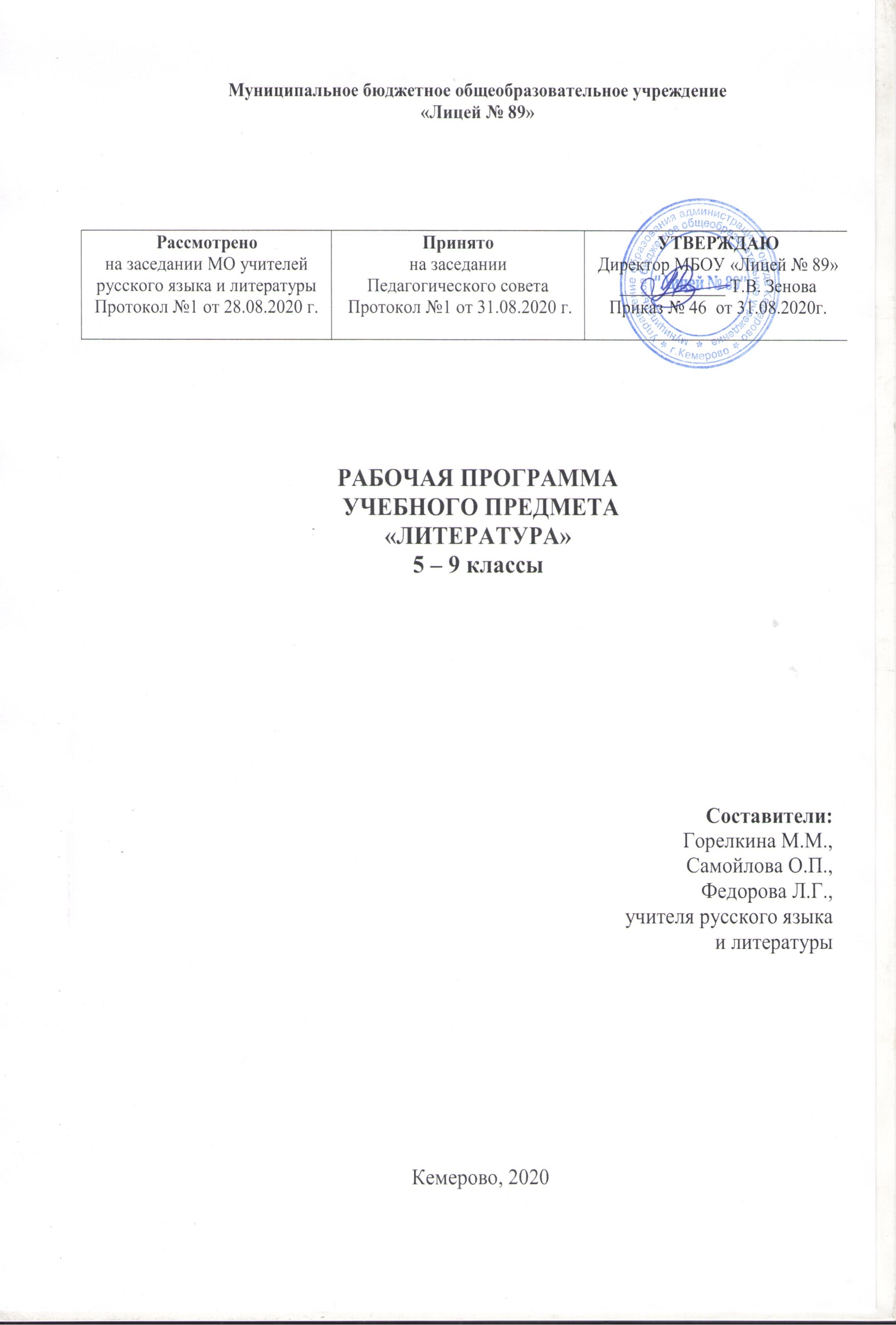 Планируемые результаты освоения учебного предмета «Литература»	Рабочая программа по литературе  для учащихся  5-9 классов разработана  на основе требований к результатам освоения основной образовательной программы основного общего образования  с учетом направлений программ, включенных в структуру основной образовательной программы, и обеспечивает достижение планируемых результатов освоения основной образовательной программы основного общего образования.Рабочая программа по литературе имеет цель: приобщение к общечеловеческим ценностям бытия, а также к духовному опыту русского народа, нашедшего отражение в фольклоре и русской классической литературе как художественном явлении, вписанном в историю мировой культуры и обладающим несомненной национальной самобытностью.Достижение поставленной цели связывается с решением следующих задач:сформировать духовно развитую личность, обладающую      гуманистическим мировоззрением, национальным самосознанием и общероссийским гражданским сознанием, чувством патриотизма;развивать интеллектуальные и творческие способности учащихся, необходимые для успешной социализации и самореализации личности;постигать  вершинные  произведения  отечественной и мировой литературы, их чтение  и анализ, основанный на понимании образной природы  искусства слов, опирающийся на принципы единства художественной формы и содержания, связи искусства с жизнью, историзма; сформировать умение читать, комментировать, анализировать и интерпретировать  художественный текст;овладеть  возможными алгоритмами  постижения смыслов, заложенных в художественном тексте (или любом другом речевом высказывании), и создание собственного текста, представление своих оценок и суждений по поводу прочитанного;овладеть важнейшими общеучебными умениями и универсальными учебными действиями (формулировать цели деятельности, планировать её, осуществлять библиографический поиск, находить и обрабатывать необходимую информацию из различных источников, включая Интернет);использовать  опыт общения с произведениями  художественной литературы в повседневной жизни и учебной деятельности, речевом самосовершенствовании.Рабочая программа учебного предмета «Литература»  ориентирована на достижениеЛичностных  результатов:воспитание российской гражданской идентичности: патриотизма, уважения к Отечеству, прошлое и настоящее многонационального народа России; осознание своей этнической принадлежности, знание истории, языка, культуры своего народа, своего края, основ культурного наследия народов России и человечества; усвоение гуманистических, демократических и традиционных ценностей многонационального российского общества; воспитание чувства ответственности и долга перед Родиной; формирование ответственного отношения к учению, готовности и способности обучающихся к саморазвитию и самообразованию на основе мотивации к обучению и познанию, осознанному выбору и построению дальнейшей индивидуальной траектории образования на базе ориентировки в мире профессий и профессиональных предпочтений, с учетом устойчивых познавательных интересов, а также на основе формирования уважительного отношения к труду, развития опыта участия в социально значимом труде;  формирование целостного мировоззрения, соответствующего современному уровню развития науки и общественной практики, учитывающего социальное, культурное, языковое, духовное многообразие современного мира; формирование осознанного, уважительного и доброжелательного отношения к другому человеку, его мнению, мировоззрению, культуре, языку, вере, гражданской позиции, к истории, культуре, религии, традициям, языкам, ценностям народов России и народов мира; готовности и способности вести диалог с другими людьми и достигать в нѐм взаимопонимания;  освоение социальных норм, правил поведения, ролей и форм социальной жизни в группах и сообществах, включая взрослые и социальные сообщества; участие в школьном самоуправлении и общественной жизни в пределах возрастных компетенций с учетом региональных, этнокультурных, социальных и экономических особенностей;  развитие морального сознания и компетентности в решении моральных проблем на основе личностного выбора, формирование нравственных чувств и нравственного поведения, осознанного и ответственного отношения к собственным поступкам;  формирование коммуникативной компетентности в общении и сотрудничестве со сверстниками, детьми старшего и младшего возраста, взрослыми в процессе образовательной, общественно полезной, учебно-исследовательской, творческой и других видов деятельности; формирование ценности здорового и безопасного образа жизни; усвоение правил индивидуального и коллективного безопасного поведения в чрезвычайных ситуациях, угрожающих жизни и здоровью людей, правил поведения на транспорте и на дорогах;  формирование основ экологической культуры соответствующей современному уровню экологического мышления, развитиеопыта экологически ориентированной рефлексивно-оценочной и практической деятельности в жизненных ситуациях; осознание значения семьи в жизни человека и общества, принятие ценности семейной жизни, уважительное и заботливое отношение к членам своей семьи; развитие эстетического сознания через освоение художественного наследия народов России и мира, творческой деятельности эстетического характераМетапредметных  результатов:умение самостоятельно определять цели своего обучения, ставить и формулировать для себя новые задачи в учебе и познавательной деятельности, развивать мотивы и интересы своей познавательной деятельности; умение самостоятельно планировать пути достижения целей, в том числе альтернативные, осознанно выбирать наиболее эффективные способы решения учебных и познавательных задач;  умение соотносить свои действия с планируемыми результатами, осуществлять контроль своей деятельности в процессе достижения результата, определять способы действий в рамках предложенных условий и требований, корректировать свои действия в соответствии с изменяющейся ситуацией;  умение оценивать правильность выполнения учебной задачи, собственные возможности ее решения;  владение основами самоконтроля, самооценки, принятия решений и осуществления осознанного выбора в учебной и познавательной деятельности;  умение определять понятия, создавать обобщения, устанавливать аналогии, классифицировать, самостоятельно выбирать основания и критерии для классификации, устанавливать причинно- следственные связи, строить логическое рассуждение, умозаключение (индуктивное, дедуктивное и по аналогии) и делать выводы;  умение создавать, применять и преобразовывать знаки и символы, модели и схемы для решения учебных и познавательных задач;  смысловое чтение;  умение организовывать учебное сотрудничество и совместную деятельность с учителем и сверстниками; работать индивидуально и в группе: находить общее решение и разрешать конфликты на основе согласования позиций и учета интересов; формулировать, аргументировать и отстаивать свое мнение;  умение осознанно использовать речевые средства в соответствии с задачей коммуникации для выражения своих чувств, мыслей и потребностей; планирования и регуляции своей деятельности; владение устной и письменной речью, монологической контекстной речью;  формирование и развитие компетентности в области использования информационно- коммуникационных технологий (далее ИКТ– компетенции);  формирование и развитие экологического мышления, умение применять его в познавательной, коммуникативной, социальной практике и профессиональной ориентации. Предметных результатов:осознание значимости чтения и изучения литературы для своего дальнейшего развития; формирование потребности в систематическом чтении как средстве познания мира и себя в этом мире, гармонизации отношений человека и общества, многоаспектного диалога;  понимание литературы как одной из основных национально-культурных ценностей народа, как особого способа познания жизни;  обеспечение культурной самоидентификации, осознание коммуникативно-эстетических возможностей родного языка на основе изучения выдающихся произведений российской культуры, культуры своего народа, мировой культуры;воспитание квалифицированного читателя со сформированным эстетическим вкусом, способного аргументировать своѐ мнение и оформлять его словесно в устных и письменных высказываниях 5 разных жанров, создавать развѐрнутые высказывания аналитического и интерпретирующего характера, участвовать в обсуждении прочитанного, сознательно планировать свое досуговое чтение;  развитие способности понимать литературные художественные произведения, отражающие разные этнокультурные традиции; овладение процедурами смыслового и эстетического анализа текста на основе понимания принципиальных отличий литературного художественного текста от научного, делового, публицистического и т. п., формирование умений воспринимать, анализировать, критически оценивать и интерпретировать прочитанное, осознавать художественную картину жизни, отражѐнную в литературном произведении, на уровне не только эмоционального восприятия, но и интеллектуального осмысления. 5 классВ результате освоения программного материала учащиеся научатся:    определять место искусства в жизни человека и общества;получат начальное понятие об авторе текста и адресате художественного произведения;освоят основные понятия о теме, герое,  сюжете и композиции художественного произведения;получат возможность воспринимать и понимать художественный текст адекватно авторскому замыслу;познакомятся с элементарными вопросами стихосложения.В результате освоения программного материала учащиеся получат возможность научиться:составлять устные и письменные рассказы о тех или иных событиях;точно и выразительно высказывать свои мысли;выразительно читать произведения и их фрагменты;работать над созданием и редактированием собственных текстов;вести диалог, используя основные правила ведения диалога;пользоваться справочной и  энциклопедической литературой.6 классВ результате освоения программного материала учащиеся  научатся:понимать содержание литературных произведений, подлежащих обязательному изучению;декламировать наизусть стихотворные тексты и фрагменты прозаических текстов, подлежащих обязательному изучению (по выбору);воспроизводить основные факты жизненного и творческого пути писателей-классиков;использовать основные теоретико-литературные понятия.В результате освоения программного материала учащиеся получат возможность научиться:работать с книгой определять принадлежность художественного произведения к одному из литературных родов и жанров;выявлять авторскую позицию; выражать свое отношение к прочитанному;выразительно читать произведения (или фрагменты), в том числе выученные наизусть, соблюдая нормы литературного произношения;владеть различными видами пересказа;строить устные и письменные высказывания в связи с изученным произведением;участвовать в диалоге по прочитанным произведениям, понимать чужую точку зрения и аргументировано отстаивать свою.классВ результате освоения программного материала учащиеся  научатся:опознавать авторов и содержание изученных художественных произведений;использовать основные теоретико-литературные понятия, изучаемые в 7 классе: жанры фольклора; предания; былины; пословицы, поговорки (развитие представлений); летопись (развитие представлений);  роды литературы; эпос (развитие понятия); повесть (развитие представлений); ода (начальные представления); баллада (развитие представлений); стихотворения в прозе; лирический герой (начальные представления); поэма (развитие понятия); трехсложные размеры стиха (развитие понятия); тоническое стихосложение (начальные представления);гипербола (развитие понятия); гротеск (начальные представления); сатира и юмор как формы комического (развитие представлений);литературный герой (развитие понятия); понятие о теме и идее произведения (начальные представления); герой-повествователь (развитие понятия);портрет как средство характеристики; автобиографическое художественное произведение (развитие понятия); публицистика (развитие представлений); мемуары как публицистический жанр (начальные представления); литературные традиции.В результате освоения программного материала учащиеся получат возможность научиться:видеть своеобразие нравственных идеалов в произведениях литературы разных жанров;различать особенности сюжета, характеров, композиции, конфликта, приемов выражения авторской позиции в эпических, драматических и лирических произведениях;видеть индивидуальное, национальное и общечеловеческое в характере героя произведения;объяснять чувства, возникающие при чтении лирических произведений, находить аналог в собственном жизненном опыте;видеть обстановку действия в той или иной сцене пьесы, рисовать словами представляющийся портрет персонажа в определенной ситуации,- определять смену интонаций в речи героев пьесы;передавать динамику чувств в выразительном чтении лирического стихотворения, монологов героя пьесы, пейзажа и описания в эпическом произведении;видеть в художественном тексте противоречивые авторские оценки героев и событий; формулировать вопросы к произведению;аргументировать оценку героев и событий всем строем художественного произведения - от отдельного тропа до композиции - и целостно воспринимать позицию писателя в пределах произведения;выделять основной конфликт художественного произведения и последовательно прослеживать его развитие в пределах лирического стихотворения, рассказа, повести, пьесы;сопоставлять произведения разных писателей в пределах каждого литературного рода;сравнивать эпизод эпического произведения и его экранизацию и оценивать её с точки зрения выражения авторской позиции;стилистически сопоставлять текст произведения и иллюстрации художников к нему;написать письмо или дневник литературного героя.8 классВ результате освоения программного материала учащиеся  научатся:понимать образную природу словесного искусства;воспроизводить содержание изученных литературных произведений;воспроизводить основные факты жизни и творческого пути А.С.Пушкина, М.Ю.Лермонтова, Н.В.Гоголя;использовать изученные теоретико-литературные понятия.В результате освоения программного материала учащиеся получат возможность научиться:воспринимать и анализировать художественный текст;выделять смысловые части художественного текста, составлять план прочитанного;определять род и жанр литературного произведения;выделять и формулировать тему, идею, проблематику изученного произведения; давать характеристику героев, характеризовать особенности сюжета, композиции, роль изобразительно-выразительных средств;сопоставлять эпизоды литературных произведений и сравнивать их героев;выявлять авторскую позицию;выражать свое отношение к прочитанному;выразительно читать произведения (или фрагменты), в том числе выученные наизусть, соблюдая нормы литературного произношения;владеть различными видами пересказа;строить устные и письменные высказывания в связи с изученным произведением;участвовать в диалоге по прочитанным произведениям, понимать чужую точку зрения и аргументированно отстаивать свою;писать отзывы о самостоятельно прочитанных произведениях, сочинения использовать приобретенные знания и умения в практической деятельности и повседневной жизни для:создания связного текста (устного и письменного) на необходимую тему с учетом норм русского литературного языка;определения своего круга чтения и оценки литературных произведений; поиска нужной информации о литературе, о конкретном произведении и его авторе (справочная литература, периодика, телевидение, ресурсы Интернета).9 классВ результате освоения программного материала учащиеся  научатся:пониматьобразную природу словесного искусства;общую характеристику развития русской литературы (этапы развития, основные литературные направления);авторов и содержание изученных произведений;основные  теоретико-литературные понятия: литература как искусство слова, слово как жанр древнерусской литературы, ода как жанр лирической поэзии, жанр путешествия, сентиментализм (начальное представление);романтизм (развитие понятия);баллада развитие представления), роман в стихах (начальное представление);понятие о герое и антигерое;реализм (развитие понятия), реализм в художественной литературе, реалистическая типизация (развитие понятия);трагедия как жанр драмы (развитие понятия);психологизм художественной литературы (начальное представление);понятие о литературном типе;понятие о комическом и его видах: сатире, иронии, юморе, сарказме; комедия как жанр драматургии: (развитие представлений);повесть (развитие понятии);развитие представлений о жанровых особенностях рассказа;художественная условность, фантастика (развитие понятий); притча (углубление понятия);системы стихосложений, виды рифм, способы рифмовки (углубление представлений);философско-драматическая поэма.В результате освоения программного материала учащиеся получат возможность научиться:прослеживать темы русской литературы в их историческом изменении;определять индивидуальное и общее в эстетических принципах и стилях поэтов и писателей разных эпох;определять идейную и эстетическую позицию писателя; анализировать произведение литературы с учетом художественных особенностей и жанровой специфики;оценивать проблематику современной литературы;анализировать произведения современной литературы с учетом преемственности литературных жанров и стилей;различать героя, повествователя и автора в художественном произведении; осознавать своеобразие эмоционально-образного мира автора и откликаться на него;сопоставлять и критически оценивать идейные искания поэтов и писателей, сравнивая проблемы произведений, пути и способы их разрешения, общее и различное в них; находить информацию в словарях, справочниках, периодике, сети Интернет;выявлять авторскую позицию, отражать свое отношение к прочитанному; строить устные и письменные высказывания в связи с изученным произведением.Содержание учебного предмета5 класс (105 ч)Введение (1ч)Писатели о роли книги в жизни человека и общества. Книга как духовное завещание одного поколения другому. Структурные элементы книги (обложка, титул, форзац, сноски, оглавление); создатели книги (автор, художник, редактор, корректор, наборщик и др.). Учебник литературы и работа с ним. Устное народное творчество (11ч)Фольклор - коллективное устное народное творчество. Преображение действительности в духе народных идеалов. Вариативная природа фольклора. Исполнители фольклорных произведений. Коллективное и индивидуальное в фольклоре.Малые жанры фольклора. Детский фольклор (колыбельные песни, пестушки, приговорки, скороговорки, загадки — повторение).Русские народные сказки. Сказки о животных, волшебные, бытовые (анекдотические, новеллистические). Нравоучительный и философский характер сказок. Сказители. Собиратели сказок. (Обзор.) «Царевна-лягушка». Народная мораль в характере и поступках героев. Образ невесты-волшебницы. Иван-Царевич - победитель житейских невзгод. Животные-помощники Особая роль чудесных противников — Бабы –Яги, Кощея Бессмертного. Народная мораль в сказках торжествует, зло наказывается. Поэтика волшебной сказки. Связь сказочных формул с древними мифами. Изобразительный характер формул волшебной сказки. Фантастика в волшебной сказке.«Иван — крестьянский сын и чудо-юдо». Волшебная богатырская сказка героического содержания. Тема мирного труда и защиты родной земли. Иван — крестьянский сын как выразитель основной мысли сказки. Нравственное превосходство главного героя. Герои сказки в оценке автора-народа. Особенности сюжета.«Журавль и цапля», «Солдатская шинель» — народные представления о справедливости, добре и зле в сказках о животных и бытовых сказках.Теория литературы. Сказка. Виды сказок (закрепление представлений). Постоянные эпитеты. Гипербола (начальное представление). Сказочные формулы. Вариативность народных сказок (начальные представления). Сравнение.Древнерусская литература (3ч)Начало письменности у восточных славян и возникновение древнерусской литературы. Культурные и литературные связи Руси с Византией. Древнехристианская книжность на Руси. (Обзор.)«Повесть временных лет» как литературный памятник. «Подвиг отрока-киевлянина и хитрость воеводы Претича». Отзвуки фольклора в летописи. Герои старинных «Повестей...» и их подвиги во имя мира на родной земле.Теория литературы. Летопись (начальные представления).Русская литература 18 века (2ч)Михаил Васильевич Ломоносов. Краткий рассказ о жизни писателя (детство и годы учения, начало литературной деятельности). Ломоносов — ученый, поэт, художник, гражданин. «Случились вместе два астронома в пиру...» научные истины в поэтической форме. Юмор стихотворения.Теория литературы. Роды литературы: эпос, лирика, драма. Жанры литературы (начальные представления).Русская литература 19 века (46ч)Жанр басни. Истоки басенного жанра (Эзоп, Лафонтен, русские баснописцы XVIII века). (Обзор.)Иван Андреевич Крылов. Краткий рассказ о баснописце (детство, начало литературной деятельности). «Ворона и Лисица», «Волк и Ягненок», «Свинья под Дубом» (на выбор). Осмеяние пороков — грубой силы, жадности, неблагодарности, хитрости и т. д.«Волк на псарне» — отражение исторических событий в басне; патриотическая позиция автора. Рассказ и мораль в басне. Аллегория. Выразительное чтение басен (индивидуальное, по ролям, инсценирование).Теория литературы. Басня (развитие представлений), аллегория (начальные представления). Понятие об эзоповом языке.Василий Андреевич Жуковский. Краткий рассказ о поэте (детство и начало творчества, Жуковский-сказочник). «Спящая царевна». Сходные и различные черты сказки Жуковского и народной сказки. Герои литературной сказки, особенности сюжета. «Кубок». Благородство и жестокость. Герои баллады.Теория литературы. Баллада (начальные представления).Александр Сергеевич Пушкин. Краткий рассказ о жизни поэта (детство, годы учения). Стихотворение «Няне» — поэтизация образа няни; мотивы одиночества и грусти, скрашиваемые любовью няни, сказками и песнями. «У лукоморья дуб зеленый...». Пролог к поэме «Руслан и Людмила» - собирательная картина сюжетов, образов и событий народных сказок, мотивы и сюжеты пушкинского произведения. «Сказка о мертвой царевне и о семи богатырях» (сопоставление с русскими народными сказками, сказкой Жуковского «Спящая царевна», со сказками братьев Гримм; «бродячие сюжеты»). Противостояние добрых и злых сил в сказке. Царица и царевна, мачеха и падчерица. Помощники царевны. Елисей и богатыри. Соколко. Сходство и различие литературной пушкинской сказки и сказки народной. Народная мораль, нравственность — красота внешняя и внутренняя, победа добра над злом, гармоничность положительных героев. Поэтичность, музыкальность пушкинской сказки.Антоний Погорельский. «Черная курица, или Подземные жители».Сказочно-условное, фантастическое и достоверно-реальное в литературной сказке. Нравоучительное содержание и причудливый сюжет произведения. Всеволод Михайлович Гаршин. «AttaleaPrinceps».Героическое и обыденное в сказке. Трагический финал и жизнеутверждающий пафос произведения.Теория литературы. Литературная сказка (начальные представления). Стихотворная и прозаическая речь. Ритм, рифма, способы рифмовки. «Бродячие сюжеты» сказок разных народов.Михаил Юрьевич Лермонтов. Краткий рассказ о поэте (детство и начало литературной деятельности, интерес к истории России). «Бородино»- отклик на 25-летнюю годовщину Бородинского сражения (1837). Историческая основа стихотворения. Воспроизведение исторического события устами рядового участника сражения. Мастерство Лермонтова в создании батальных сцен. Сочетание разговорных интонаций с патриотическим пафосом стихотворения.Теория литературы. Сравнение, гипербола, эпитет (развитие представлений), метафора, звукопись, аллитерация (начальные представления).Николай Васильевич Гоголь. Краткий рассказ о писателе (детство, годы учения, начало литературной деятельности). «Заколдованное место»- повесть из книги «Bечера на хуторе близ Диканьки». Поэтизация народной жизни, народных преданий, сочетание светлого и мрачного комического и лирического, реального и фантастического.Теория литературы. Фантастика (развитие представлений). Юмор (развитие представлений)Николай Алексеевич Некрасов. Краткий рассказ о поэте (детство и начало литературной деятельности). «На Волге». Картины природы. Раздумья поэта о судьбе народа. Вера в потенциальные силы народа, лучшую его судьбу.«Есть женщины в русских селеньях...» (отрывок из поэмы «Мороз, Красный нос»). Поэтический образ русской женщины. Стихотворение «Крестьянские дети». Картины вольной жизни крестьянских детей, их забавы, приобщение к труду взрослых. Мир детства — короткая пора в жизни крестьянина. Речевая характеристика персонажей.Теория литературы. Эпитет (развитие представлений).Иван Сергеевич Тургенев. Краткий рассказ о писателе (детство и начало литературной деятельности). «Муму» — повествование о жизни в эпоху крепостного права. Духовные и нравственные качества Герасима: сила, достоинство, сострадание к окружающим, великодушие, трудолюбие. Немота главного героя — символ немого протеста крепостных крестьян.Теория литературы. Портрет, пейзаж (начальник; представления). Литературный герой (начальные представления).Афанасий Афанасьевич Фет. Краткий рассказ о поэте. Стихотворение «Весенний дождь» — радостная, яркая, полная движения картина весенней природы. Краски, звуки, запахи как воплощение красоты жизни.Лев Николаевич Толстой. Краткий рассказ о писателе (детство, начало литературной деятельности). «Кавказский пленник». Бессмысленность и жестокость национальной вражды. Жилин и Костылин — два характера, две разные судьбы. Жилин и Дина. Душевная близость людей из враждующих лагерей. Утверждение гуманистических идеалов.Теория литературы. Сравнение (развитие понятия). Сюжет (начальное представление).Антон Павлович Чехов. Краткий рассказ о писателе (детство и начало литературной деятельности). «Хирургия»- осмеяние глупости и невежества героев рассказа. Юмор ситуации. Речь персонажей как средство их характеристики.Теория литературы. Юмор (развитие представлений).Поэты XIX века о Родине и родной природеФ. И. Тютчев. «Зима недаром злится...», «Как весел грохот летних бурь...», «Есть в осени первоначальной...» А. Н. Плещеев. «Весна» (отрывок); И. С. Никитин. «Утро», «Зимняя ночь в деревне» (отрывок); А. Н. Майков. «Ласточки»;И. 3. Суриков. «Зима» (отрывок); А. В. Кольцов. «В степи». Выразительное чтение наизусть стихотворений (по выбору учителя и учащихся).Теория литературы. Стихотворный ритм как средство передачи эмоционального состояния, настроения.Литература 20 века (28ч)Иван Алексеевич Бунин. Краткий рассказ о писателе (детство и начало литературной деятельности). «Косцы». Восприятие прекрасного. Эстетическое и этическое в рассказе. Кровное родство героев сбес крайними просторами Русской земли, душевным складом песен и сказок, связанных между собой видимыми и тайными силами. Рассказ «Косцы» как поэтическое воспоминание о Родине.Владимир Галактионович Короленко. Краткий рассказ о писателе (детство и начало литературной деятельности). «В дурном обществе». Жизнь детей из благополучной и обездоленной семей. Их общение. Доброта и страдание героев повести. Образ серого, сонного города. Равнодушие окружающих людей к беднякам. Вася, Валек, Маруся, Тыбурций. Отец и сын. Размышления героев. «Дурное общество» и «дурные дела». Взаимопонимание - основа отношений в семье.Теория литературы. Портрет (развитие представлений). Композиция литературного произведения (начальные понятия).Сергей Александрович Есенин. Краткий рассказ о поэте. Стихотворения «Я покинул родимый дом...» и «Низкий дом с голубыми ставнями...» - поэтическое изображение родной природы. Образы малой родины, родных людей как изначальный исток образа Родины, России. Своеобразие языка есенинской лирики.Павел Петрович Бажов. Краткий рассказ о писателе (детство и начало литературной деятельности).«Медной горы Хозяйка». Реальность и фантастика в сказе. Честность, добросовестность, трудолюбие и талант главного героя. Стремление к совершенному мастерству. Тайны мастерства. Своеобразие языка, интонации сказа.Теория  литературы. Сказ как жанр литературы (начальные представления). Сказ и сказка (общее и различное).Константин Георгиевич Паустовский. Краткий рассказ о писателе. «Теплый хлеб»,«Заячьи лапы». Доброта и сострадание, реальное и фантастическое в сказках Паустовского.Самуил Яковлевич Маршак. Краткий рассказ о писателе. Сказки С. Я. Маршака. «Двенадцать месяцев»- пьеса-сказка. Положительные и отрицательные герои. Победа добра над злом - традиция русских народных сказок. Художественные особенности пьесы-сказки.Теopия литературы. Драма как род литературы (начальные представления). Пьеса-сказка.Андрей Платонович Платонов. Краткий рассказ о писателе (детство, начало литературной деятельности). «Никита». Быль и фантастика. Главный герой рассказ, единство героя с природой, одухотворение природы в его воображении жизнь как борьба добра и зла, радости и грусти, страдания и счастья. Оптимистическое восприятие окружающего мира. Теория литературы. Фантастика в литературном произведении (развитие представлений).Виктор Петрович Астафьев. Краткий рассказ о писателе (детство, начало литературной деятельности). «Васюткино озеро». Бесстрашие, терпение, любовь к природе и её понимание, находчивость в экстремальных обстоятельствах. Поведение героя в лесу. Основные черты характера героя. «Открытие» Васюткой нового озера. Становление характера юного героя через испытания, преодоление сложных жизненных ситуаций.Теория литературы. Автобиографичность литературного произведения (начальные представления).«Ради жизни на Земле... » Стихотворные произведения о войне. Патриотические подвиги в годы Великой Отечественной войны.К. М. Симонов. «Майор привез мальчишку на лафете...»;А. Т. Твардовский. «Рассказ танкиста». Война и дети — обостренно трагическая и героическая тема произведений о Великой Отечественной войне.Произведения о Родине и родной природеИ.Бунин. «Помню — долгий зимний вечер...»,А. Прокофьев. «Аленушка», Д. Кедрин. «Аленушка», Н. Рубцов.«Родная деревня», Дон-Аминадо. «Города и годы».Стихотворные лирические произведения о Родине, родной природе как выражение поэтического восприятия окружающего мира и осмысление собственного мироощущения, настроения. Конкретные пейзажные зарисовки и обобщенный образ России. Сближение образов волшебных сказок и русской природы в лирических стихотворениях.Писатели улыбаютсяСаша Черный. «Кавказский пленник», «Игорь-Робинзон». Образы и сюжеты литературной классики как темы произведений для детей.Теория литературы. Юмор (развитие понятия).Зарубежная литература (11ч)Роберт Льюис Стивенсон. Краткий рассказ о писателе. «Вересковый мед». Подвиг героя во имя сохранения традиций предков.Теория литературы. Баллада (развитие представлений).Даниель Дефо. Краткий рассказ о писателе. «Робинзон Крузо». Жизнь и необычайные приключения Робинзона Крузо, характер героя (смелость, мужество, находчивость, несгибаемость перед жизненными обстоятельствами). Гимн неисчерпаемым возможностям человека.Ханс-Кристиан Андерсен. Краткий рассказ о писателе. «Снежная королева». Символический смысл фантастических образов и художественных деталей в сказке Андерсена. Кай и Герда. Мужественное сердце Герды. Поиски Кая. Помощники Герды (цветы, ворон, олень, Маленькая разбойница и др.). Снежная королева и Герда — противопоставление красоты внутренней и внешней. Победа добра, любви и дружбы.Жорж Санд. «О чем говорят цветы». Спор героев о прекрасном. Речевая характеристика персонажей.Марк Твен. Краткий рассказ о писателе. «Приключения Тома Сойера». Том и Гек. Дружба мальчиков. Игры, забавы, находчивость, предприимчивость. Черты характера Тома, раскрывшиеся в отношениях с друзьями. Том и Бекки, их дружба. Внутренний мир героев М. Твена. Причудливое сочетание реальных жизненных проблем и игровых приключенческих ситуаций. Изобретательность в играх — умение сделать окружающий мир интересным.Джек Лондон. Краткий рассказ о писателе. «Сказание о Кише»- сказание о взрослении подростка, вынужденного добывать пищу, заботиться о старших. Уважение взрослых. Характер мальчика - смелость, мужество, изобретательность, смекалка, чувство собственного достоинства - опора в труднейших жизненных обстоятельствах. Мастерство писателя в поэтическом изображении жизни северного народа.6 класс (105 ч)ВВЕДЕНИЕ (1ч)Художественное произведение. Содержание и форма. Автор и герой. Отношение автора к герою. Способы выражения авторской позиции.УСТНОЕ НАРОДНОЕ ТВОРЧЕСТВО (4 ч)Обрядовый фольклор. Произведения календарного обрядового фольклора: колядки, веснянки, масленичные, летние и осенние обрядовые песни. Эстетическое значение календарного обрядового фольклора.Пословицы и поговорки. Загадки. Загадки — малые жанры устного народного творчества. Народная мудрость. Краткость и простота, меткость и выразительность. Многообразие тем. Прямой и переносный смысл пословиц и поговорок. Афористичность загадок.Теория литературы. Обрядовый фольклор (начальные представления). Малые жанры фольклора: пословицы и поговорки, загадки.Контрольная работа (далее — К.Р.). Контрольная работа N° 1 по теме «Устное народное творчество».Развитие речи (далее — P.P.). Письменный ответ на проблемный вопрос. Устное рецензирование выразительного чтения. Устный монологический ответ по плану.ИЗ ДРЕВНЕРУССКОЙ ЛИТЕРАТУРЫ (2ч) «Повесть временных лет», «Сказание о белгородском киселе». Русская летопись. Отражение исторических событий и вымысел, отражение народных идеалов (патриотизма, ума, находчивости).Теория литературы. Летопись (развитие представлений).P.P.Устное рецензирование выразительного чтения. Устные и письменные ответы на вопросы.ИЗ РУССКОЙ ЛИТЕРАТУРЫ XVIII ВЕКА (1 ч) Русские басни. Иван Иванович Дмитриев.Краткий рассказ о жизни и творчестве баснописца.«Муха».Противопоставление труда и безделья. Присвоение чужих заслуг. Смех над ленью и хвастовством.Особенности литературного языка XVIII столетия.Теория литературы. Мораль в басне, аллегория, иносказание (развитие понятий).P.P.Выразительное чтение басни. Устное рецензирование выразительного чтения. Характеристика героев басни. Участие в коллективном диалоге.ИЗ РУССКОЙ ЛИТЕРАТУРЫ XIX ВЕКА (54 ч)Иван Андреевич Крылов (3 ч)Краткий рассказ о жизни и творчестве писателя-баснописца. Самообразование поэта.«Листы и корни», «Ларчик», «Осел и Соловей». Крылов о равном участии власти и народа в достижении общественного блага. Басня «Ларчик» — пример критики мнимого «механики мудреца» и неумелого хвастуна. Басня «Осел и Соловей»— комическое изображение невежественного судьи, глухого к произведениям истинного искусства. Проект.Теория литературы. Басня. Аллегория. Мораль (развитие представлений).К.Р. Контрольная работа № 2 по теме «Басня».P.P.Выразительное чтение басни. Устное рецензирование выразительного чтения. Характеристика героев басни. Участие в коллективном диалоге.Александр Сергеевич Пушкин (18 ч)Краткий рассказ о жизни и творчестве поэта. Лицейские годы.«Узник».Вольнолюбивые устремления поэта. Народно-поэтический колорит стихотворения.«Зимнее утро». Мотивы единства красоты человека и красоты природы, красоты жизни. Радостное восприятие окружающей природы. Роль антитезы в композиции произведения. Интонация как средство выражения поэтической идеи.«И.И. Пущину». Светлое чувство дружбы — помощь в суровых испытаниях. Художественные особенности стихотворного послания.«Повести покойного Ивана Петровича Белкина».Книга (цикл) повестей. Повествование от лица вымышленного автора как художественный прием.«Барышня-крестьянка». Сюжет и герои повести. Прием антитезы в сюжетной организации повести. Пародирование романтических тем и мотивов. Лицо и маска. Роль случая в композиции повести. (Для внеклассного чтения).«Дубровский».Изображение русского барства. Дубровский - старший и Троекуров. Протест Владимира Дубровского против беззакония и несправедливости. Бунт крестьян.Осуждение произвола и деспотизма, защита чести, независимости личности. Романтическая история любви Владимира и Маши. Авторское отношение к героям. Проект.Теория литературы. Эпитет, метафора, композиция (развитие понятий). Стихотворное послание (начальные представления).К. Р. Контрольная работа № 3 по повести А. С. Пушкина «Барышня-крестьянка». Контрольная работа № 4 по повести АС. Пушкина «Дубровский».P.P. Выразительное чтение стихотворений. Устное рецензирование выразительного чтения. Устные ответы на вопросы. Участие в коллективном диалоге. Составление плана анализа стихотворения. Устный и письменный анализ стихотворений. Выразительное чтение фрагментов прозы. Составление письменного ответа на проблемный вопрос.Михаил Юрьевич Лермонтов (4 ч)Краткий рассказ о жизни и творчестве поэта. Ученические годы.«Тучи». Чувство одиночества и тоски, любовь поэта-изгнанника к оставляемой им Родине. Прием сравнения как основа построения стихотворения. Особенности интонации.«Листок», «На севере диком...», «Утес», «Три пальмы».Тема красоты, гармония человека с миром. Особенности выражения темы одиночества в лирике Лермонтова.Теория литературы. Антитеза. Двусложные (ямб, хорей) итрехсложные (дактиль, амфибрахий, анапест) размеры стиха (начальные представления). Поэтическая интонация (начальные представления).К.Р.Контрольная работа № 5 по стихотворениям М.Ю.Лермонтова.P.P.Выразительное чтение стихотворений. Устное рецензирование выразительного чтения. Участие в коллективном диалоге. Устный и письменный анализ стихотворения.Иван Сергеевич Тургенев (5 ч)Краткий рассказ о жизни и творчестве писателя.«Бежин луг».Сочувственное отношение к крестьянским детям. Портреты и рассказы мальчиков, их духовный мир. Пытливость, любознательность, впечатлительность. Роль картин природы в рассказе. Проект.Теория литературы. Пейзаж, портретная характеристика персонажей (развитие представлений).P.P.Выразительное чтение фрагментов. Устное рецензированиевыразительного чтения. Участие в коллективном диалоге. Устная и письменная характеристика героя или групповой характеристики героев.Федор Иванович Тютчев (3 ч)Краткий рассказ о жизни и творчестве поэта.«Листья», «Неохотно и несмело...».Передача сложных, переходных состояний природы, запечатлевающих противоречивые чувства в душе поэта. Сочетание космического масштаба и конкретных деталей в изображении природы. «Листья» — символ краткой, но яркой жизни.«С поляны коршун поднялся...».Противопоставление судеб человека и коршуна: свободный полет коршуна и земная обреченность человека.P.P.Устный и письменный анализ текста.Афанасий Афанасьевич Фет (2 ч)Краткий рассказ о жизни и творчестве поэта.«Ель рукавом мне тропинку завесила...», «Еще майская ночь», «Учись у них — у дуба, уберезы...».Жизнеутверждающее начало в лирике А.А.Фета. Природа каквоплощение прекрасного. Эстетизация конкретной детали.Чувственный характер лирики и ее утонченныйпсихологизм. Мимолетное и неуловимое как чертыизображения природы. Природа как естественный миристинной красоты, служащий прообразом для искусства.Гармоничность и музыкальность поэтической речи А.А. Фета. Краски и звуки в пейзажной лирике.Теория литературы. Пейзажная лирика (развитие понятия). Звукопись в поэзии (развитие представлений).Р.Р. Устный и письменный анализ текста.Николай Алексеевич Некрасов (6 ч)Краткий рассказ о жизни и творчестве поэта.«Железная дорога».Картины подневольного труда. Народ - созидатель духовных и материальных ценностей.Мечта поэта о «прекрасной поре» в жизни народа. Своеобразие композиции стихотворения. Роль пейзажа. Значение эпиграфа. Сочетание реальных и фантастических картин. Диалог-спор. Значение риторических вопросов в стихотворении.Теория литературы. Стихотворные размеры (закрепление понятия). Диалог. Строфа (начальные представления)К.Р. Контрольная работа № 6 по произведениям поэтов.P.P.Письменный ответ на вопрос проблемного характера. Устный и письменный анализ стихотворений.Николай Семенович Лесков (6 ч)Краткий рассказ о жизни и творчестве писателя.«Левша».Гордость писателя за народ, его трудолюбие, талантливость, патриотизм. Особенности языка произведения. Комический эффект, создаваемый игрой слов, народной этимологией. Сказовая форма повествования. Проект.Теория литературы. Сказ как форма повествования (начальные представления). Ирония (начальные представления).К.Р. Контрольная работа № 7 по произведениям Н.А.Некрасова и Н.С. Лескова.P.P.Устный и письменный ответ на проблемные вопросы.Антон Павлович Чехов (3 ч)Краткий рассказ о жизни и творчестве писателя.«Толстый и тонкий».Речь героев как источник юмора. Юмористическая ситуация. Разоблачение лицемерия. Роль художественной детали.Теория литературы. Комическое. Юмор. Комическая ситуация (развитие понятий).P.P.Составление викторины на знание текстов рассказов.Родная природа в стихотворениях русских поэтов XIX века. (4 ч)Я.П. Полонский «По горам две хмурых тучи...»,«Посмотри, какая мгла...»; Е.А. Баратынский «Весна, весна! Как воздух чист...», «Чудный град.,.»; А.К. Толстой «Где гнутся надомутом лозы...».Выражение переживаний и мироощущения в стихотворениях о родной природе. Художественные средства, передающие различные состояния в пейзажной лирике. Проект.Теория литературы. Лирика как род литературы. Пейзажная лирика как жанр (развитие представлений).К. Р. Контрольная работа № 8 по стихотворениям русских поэтов XIX в.P.P.Составление плана письменного высказывания. Устный и письменный анализы стихотворений.ИЗ РУССКОЙ ЛИТЕРАТУРЫ XX ВЕКА (28 ч)Александр Иванович Куприн (3 ч)«Чудесный доктор».Реальная основа и содержание рассказа. Образ главного героя. Тема служения людям.Теория литературы. Рождественский рассказ (начальные представления).P.P. Выразительное чтение фрагментов рассказа. Различные виды пересказов. Участие в коллективном диалоге.Андрей Платонович Платонов (3 ч)Краткий рассказ о жизни и творчестве писателя.«Неизвестный цветок».Прекрасное вокруг нас. «Ни на кого не похожие» герои А.П. Платонова.Теория литературы. Символическое содержание пейзажных образов (начальное представление).P.P.Выразительное чтение рассказа. Устное рецензирование выразительного чтения. Устная и письменная характеристика героев.Александр Степанович Грин (3 ч)Краткий рассказ о жизни и творчестве писателя.«Алые паруса».Жестокая реальность и романтическая мечта в повести. Душевная чистота главных героев. Отношение автора к героям.Теория литературы. Романтическое содержание повести. Черты романтического героя (развитие представлений).P.P.Устные и письменные ответы на вопросы. Участие в коллективном диалоге. Устный и письменный анализ эпизода.Произведения о Великой Отечественной войне (8 ч)К.М. Симонов «Ты помнишь, Алеша, дороги Смоленщины...»; Д.С. Самойлов «Сороковые» (2 ч).Стихотворения, рассказывающие о солдатских буднях, пробуждающие чувство скорбной памяти о павших на полях сражений и обостряющие чувство любви к Родине, ответственности за нее в годы жестоких испытаний.Теория литературы. Средства выразительности, гражданский, патриотический пафос стихотворения (развитие представлений).P.P.Устное рецензирование выразительного чтения. Участие в коллективном диалоге.Виктор Петрович Астафьев (3 ч)Краткий рассказ о жизни и творчестве писателя.«Конь с розовой гривой».Изображение быта и жизни сибирской деревни в предвоенные годы. Нравственные проблемы рассказа — честность, доброта, понятие долга. Юмор в рассказе. Яркость и самобытность героев (Санька Левонтьев, бабушка Катерина Петровна), особенности использования народной речи.Теория литературы. Речевая характеристика героев (развитие представлений). Герой-повествователь (начальные представления).К.Р.Контрольная работа № 9 по рассказу В.П. Астафьева «Конь с розовой гривой».P.P.Выразительное чтение фрагментов рассказа. Различные виды пересказов. Участие в коллективном диалоге. Характеристика героев. Составление планов речевых характеристик.Валентин Григорьевич Распутин (3 ч)Краткий рассказ о жизни и творчестве поэта.«Уроки французского».Отражение в повести трудностей военного времени. Жажда знаний, нравственная стойкость, чувство собственного достоинства, свойственные юному герою. Душевная щедрость учительницы, ее роль в жизни мальчика. Нравственная проблематика произведения. Проект.Теория литературы. Рассказ. Сюжет (развитие понятий). Герой-повествователь (развитие понятия).P.P.Участие в коллективном диалоге. Составление плана характеристики героев. Устный и письменный анализ эпизода.Родная природа в русской поэзии XX века (4 ч)А.А. Блок «Летний вечер», «О, как безумно за окном...»; С.А. Есенин «Мелколесье. Степь и дали...», «Пороша»; А.А. Ахматова «Перед весной бывают дни такие...» (Зч)Чувство радости и печали, любви к родной природе и Родине в стихотворениях поэтов XX века. Связь ритмики и мелодики стиха с эмоциональным состоянием, выраженным в стихотворении. Поэтизация родной природы.Теория литературы. Лирический герой (развитие представлений).Николай Михайлович Рубцов (1ч)Краткий рассказ о жизни и творчестве поэта.«Звезда полей», «Листья осенние», «В горнице».Человек и природа в «тихой» лирике Рубцова. Отличительные черты характера лирического героя.Теория литературы. Изобразительно-выразительные средства (развитие понятий).К.Р.Контрольная работа № 10 по стихотворениям о природе поэтов XX в.P.P.Выразительное чтение стихотворений. Устное рецензирование выразительного чтения. Участие в коллективном диалоге.Писатели улыбаются (5 ч)Василий Макарович Шукшин (3 ч)Краткий рассказ о жизни и творчестве писателя.Рассказы «Чудик»и«Критики».Особенности шукшинских героев — «чудиков», правдоискателей, праведников. Человеческая открытость миру как синоним незащищенности. Образ «странного» героя в литературе.Фазиль Искандер (Зч)Краткий рассказ о жизни и творчестве писателя.«Тринадцатый подвиг Геракла». Влияние учителя на формирование детского характера. Чувство юмора как одно из ценных качеств человека.Теория литературы. Рассказ. Сюжет (развитие понятий). Герой-повествователь (развитие понятия).P.P.Устная и письменная характеристика героев. Участие в коллективном диалоге.Из литературы народов России (2 ч)Габдулла Тукай (1ч)Краткий рассказ о жизни и творчестве татарского поэта.«Родная деревня», «Книга».Любовь к своей малой родине и к своему родному краю, верность обычаям, своей семье, традициям своего народа. Книга в жизни человека. Книга - «отрада из отрад», «путеводная звезда», «бесстрашное сердце», «радостная душа».Кайсын Кулиев (1ч)Краткий рассказ о жизни и творчестве балкарского поэта. «Когда на меня навалилась беда...», «Каким бы малым ни был мой народ...».Родина как источник сил для преодоления любых испытаний и ударов судьбы. Основные поэтические образы, символизирующие Родину в стихотворениях поэта. Тема бессмертия народа, нации до тех пор, пока живы его язык, поэзия, обычаи. Поэт — вечный должник своего народа.Теория литературы. Общечеловеческое и национальное в литературе разных народов.ИЗ ЗАРУБЕЖНОЙ ЛИТЕРАТУРЫ (12 ч)Мифы Древней Греции (2 ч)«Скотный двор царя Авгия», «Яблоки Гесперид».Подвиги Геракла (в переложении Н. Куна).Геродот (2 ч) «Легенда об Арионе».Теория литературы. Миф. Отличие мифа от сказки.Гомер (2 ч)Краткий рассказ о жизни и творчестве Гомера.«Илиада», «Одиссея» как эпические поэмы. Изображение героев и героические подвиги в «Илиаде». Описание щита Ахиллеса: сцены войны и мирной жизни. Стихия Одиссея - борьба, преодоление препятствий, познание неизвестного. Храбрость, сметливость (хитроумие) Одиссея. Одиссей - мудрый правитель, любящий муж и отец. На острове циклоповПолифем. «Одиссея» - песня о героических подвигах, мужественных героях.Теория литературы. Понятие о героическом эпосе (начальные представления).Мигель де Сервантес Сааведра (2 ч)Краткий рассказ о жизни и творчестве писателя.Роман«Дон Кихот».Проблема ложных и истинных идеалов. Герой, создавший воображаемый мир и живущий в нем. Пародия на рыцарские романы. Освобождение от искусственных ценностей и приобщение к истинно народному пониманию правды жизни. Мастерство Сервантеса-романиста. Дон Кихот как «вечный» образ мировой литературы (для внеклассного чтения).Теория литературы. «Вечные» образы в искусстве (начальные представления).Фридрих Шиллер (1ч)Краткий рассказ о жизни и творчестве писателя.Баллада «Перчатка».Повествование о феодальных нравах. Любовь как благородство и своевольный, бесчеловечный каприз. Рыцарь — герой, отвергающий награду и защищающий личное достоинство и честь.Теория литературы. Рыцарская баллада (начальные представления).Проспер Мериме (1ч)Краткий рассказ о жизни и творчестве писателя.Новелла «МаттеоФалъконе». Изображение дикой природы. Превосходство естественной, «простой» жизни и исторически сложившихся устоев над цивилизованной с ее порочными нравами. Романтический сюжет и его реалистическое воплощение.Антуан де Сент-Экзюпери (2ч)Краткий рассказ о жизни и творчестве писателя.«Маленький принц»как философская сказка и мудрая притча. Чистота восприятия мира как величайшая ценность.Теория литературы. Притча (начальные представления).Подведение итогов за год (3ч)Итоговый тест.	Выразительное чтение стихотворений, выученных наизусть.            Сообщения о произведениях и литературных героях.7 класс (70ч)ВВЕДЕНИЕ (1 ч)Изображение человека как важнейшая идейно-нравственная проблема литературы. Взаимосвязь характеров и обстоятельств в художественном произведении. Труд писателя, его позиция, отношение к несовершенству мира и стремление к нравственному и эстетическому идеалу.УСТНОЕ НАРОДНОЕ ТВОРЧЕСТВО (6 ч)Предания. Поэтическая автобиография народа. Устный рассказ об исторических событиях. «Воцарение Ивана Грозного», «Сороки-ведьмы», «Петр и плотник».Пословицы и поговорки. Народная мудрость пословиц и поговорок. Выражение в них духа народного языка. Афористические жанры фольклора.Теория литературы. Устная народная проза. Предания (начальные представления). Афористические жанры фольклора (развитие представлений).P.P.Выразительное чтение. Устное рецензирование выразительного чтения. Устный монологический ответ по плану. Различные виды пересказов.Эпос народов мира. Былины. «Вольга и Минула Селянинович». Воплощение в былине нравственных свойств русского народа, прославление мирного труда. Микула - носитель лучших человеческих качеств (трудолюбие, мастерство, чувство собственного достоинства, доброта, щедрость, физическая сила.Киевский цикл былин. «Илья Муромец и Соловей-разбойник».Бескорыстное служение Родине и народу, мужество, справедливость, чувство собственного достоинства - основные черты характера Ильи Муромца. (Одна былина по выбору). (Для внеклассного чтения).Новгородский цикл былин.«Садко».Своеобразие былины. Поэтичность. Тематическое различие Киевского и Новгородского циклов былин. Своеобразие былинного стиха. Собирание былин. Собиратели. (Для самостоятельного чтения).Карело-финский мифологический эпос. «Калевала».Изображение жизни народа, его национальных традиций, обычаев, трудовых будней и праздников. Кузнец Ильмаринен и ведьма Лоухи как представители светлого и темного миров карело-финских эпических песен. (Для внеклассного чтения).«Песнь о Роланде»(фрагменты). Французский средневековый героический эпос. Историческая основа сюжета песни о Роланде. Обобщенное общечеловеческое и национальное в эпосе народов мира. Роль гиперболы в создании образа героя.Теория литературы. Предание (развитие представлений). Гипербола (развитие представлений). Героический эпос (начальные представления). Общечеловеческое и национальное в искусстве (начальные представления).P.P. Выразительное чтение, рецензирование выразительного чтения  (фонохрестоматия). Устный и письменный ответ на проблемный вопрос.Сборники пословиц. Собиратели пословиц. Меткость и точность языка. Краткость и выразительность. Прямой и переносный смысл пословиц. Пословицы народов мира. Сходство и различия пословиц разных стран мира на одну тему (эпитеты, сравнения, метафоры).Теория литературы. Героический эпос. Афористические жанры фольклора. Пословицы, поговорки (развитие представлений).P.P. Выразительное чтение. Устное рецензирование выразительного чтения. Устный монологический ответ по плану. Различные виды пересказов.ИЗ ДРЕВНЕРУССКОЙ ЛИТЕРАТУРЫ (2 ч)«Поучение Владимира Мономаха» (отрывок),«Повесть о Петре и Февронии Муромских». Нравственные заветы Древней Руси. Внимание к личности, гимн любви и верности. Народно-поэтические мотивы в повести.Теория литературы: Поучение (начальные представления). Житие (начальные представления).«Повесть временных лет».Отрывок «О пользе книг».Формирование традиции уважительного отношения к книге. Проект.Теория литературы: Русская летопись. Отражение исторических событий и вымысел, отражение народных идеалов (патриотизма, ума, находчивости).К.Р. Контрольная работа № 1 по теме «Древнерусская литература».P.P. Устное рецензирование выразительного чтения. Устные и письменные ответы на вопросы.ИЗ РУССКОЙ ЛИТЕРАТУРЫ XVIII ВЕКА (2 ч)М.В. Ломоносов«К статуе Петра Великого», «Ода на день восшествия на Всероссийский престол Ее Величества Государыни Императрицы Елисаветы Петровны 1747года» (отрывок). Г.Р. Державин «Река времен в своем стремленье...», «На птичку», «Признание».P.P. Выразительное чтение. Устное рецензирование выразительного чтения. Характеристика героев. Участие в коллективном диалоге.ИЗ РУССКОЙ ЛИТЕРАТУРЫ ХIХ ВЕКА (28 ч)Александр Сергеевич Пушкин (3 ч)«Полтава»(отрывок), «Песнь о вещем Олеге», «Борис Годунов»(сцена в Чудовоммонастыре), «Повести Белкина»: «Станционный смотритель». Проект.Теория литературы. Развитие понятия о балладе. Развитие представлений о повести.P.P.Выразительное чтение фрагментов. Устное рецензирование выразительного чтения. Участие в коллективном диалоге. Устный и письменный ответ на вопрос. Составление плана устного и письменного рассказа о герое, сравнительной характеристики героев.Михаил Юрьевич Лермонтов (4 ч)Краткий рассказ о жизни и творчестве поэта. «Песня про царя Ивана Васильевича,молодого опричника и удалого купца Калашникова».Поэма об историческом прошлом Руси. Картины быта XVI в., их значение для понимания характеров и идеи поэмы. Смысл столкновения Калашникова с Кирибеевичем и Иваном Грозным. Защита Калашниковым человеческого достоинства, его готовность стоять за правду до конца. Особенности сюжета поэмы. Авторское отношение к изображаемому. Связь поэмы с произведениями устного народного творчества. Оценка героев с позиций народа. Образы гусляров. Язык и стих поэмы. Проект.«Когда волнуется желтеющая нива...», «Ангел», «Молитва».Стихотворение «Ангел» как воспоминание об идеальной гармонии, о «небесных» звуках, оставшихся в памяти души, переживание блаженства, полноты жизненных сил, связанное с красотой природы и ее проявлений. «Молитва» («В минуту жизни трудную...») - готовность ринуться навстречу знакомым гармоничным звукам, символизирующим ожидаемое счастье на земле.Теория литературы. Фольклоризм литературы (развитие представлений).К. Р. Контрольная работа № 2 по творчеству А.С. Пушкина и М.Ю. Лермонтова.P.P. Выразительное чтение отрывков поэмы, стихотворений. Устное рецензирование выразительного чтения. Участие в коллективном диалоге. Устный и письменный анализ стихотворений.Николай Васильевич Гоголь (5 ч)Краткий рассказ о жизни и творчестве писателя.«Тарас Бульба».Прославление боевого товарищества, осуждение предательства. Героизм и самоотверженность Тараса и его товарищей-запорожцев в борьбе за освобождение родной земли. Противопоставление Остапа Андрию. Смысл этого противопоставления. Патриотический пафос повести. Проект.Теория литературы. Историческая и фольклорная основа произведения. Роды литературы: эпос (развитие представлений). Литературный герой (развитие понятия).К.Р. Контрольная работа № 3 по повести Н.В. Гоголя «Тарас Бульба».P.P. Выразительное чтение фрагментов. Устное рецензирование выразительного чтения. Участие в коллективном диалоге. Устная и письменная характеристика героя или групповой характеристики героев (в том числе сравнительная). Составление анализа эпизода.Иван Сергеевич Тургенев (2 ч)Краткий рассказ о жизни и творчестве писателя.«Бирюк».Изображение быта крестьян, авторское отношение к бесправным и обездоленным. Характер главного героя. Мастерство в изображении пейзажа. Художественные особенности рассказа.Стихотворения в прозе. «Русский язык».Тургенев о богатстве и красоте русского языка. Родной язык как духовная опора человека. «Близнецы», «Два богача».Нравственные и человеческие взаимоотношения.Теория литературы. Стихотворения в прозе. Лирическая миниатюра (начальные представления).Развитие речи:устный и письменный анализ текста. Участие в коллективном диалоге. Устный и письменный ответы на проблемные вопросы.Николай Алексеевич Некрасов (3 ч)Краткий рассказ о жизни и творчестве писателя.«Русские женщины» («Княгиня Трубецкая»).Историческая основа поэмы. Величие духа русских женщин, отправившихся вслед за осужденными мужьями в Сибирь. Художественные особенности исторических поэм Н.А. Некрасова.«Размышления у парадного подъезда».Боль поэта за судьбу народа. Своеобразие некрасовской музы. (Для внеклассного чтения и обсуждения).Теория литературы. Поэма (развитие понятия). Трехсложные размеры стиха (развитие понятия). Историческая поэма как разновидность лироэпического жанра (начальные представления).P.P. Письменный ответ на вопрос проблемного характера. Устный и письменный анализ отрывков. Устное рецензирование выразительного чтения.Алексей Константинович Толстой (1ч)Краткий рассказ о жизни и творчестве поэта.«Василий Шибанов» и «Князь Михаиле Репнин»как исторические баллады. Воспроизведение исторического колорита эпохи. Правда и вымысел. Тема древнерусского «рыцарства», противостоящего самовластию.Теория литературы. Историческая баллада (развитие представления).P.P. Выразительное чтение исторических баллад. Рецензирование выразительного чтения. Устный и письменный ответы на проблемные вопросы.Смех сквозь слезы, или Уроки Щедрина (2 ч)Михаил Евграфович Салтыков-ЩедринКраткий рассказ о жизни и творчестве писателя.«Повесть о том, как один мужик двух генералов прокормил».Нравственные пороки общества. Паразитизм генералов, трудолюбие и сметливость мужика. Осуждение покорности мужика. Сатира в «Повести...». Проект.Теория литературы. Гротеск (начальные представления). Ирония (развитие представлений).К.Р. Контрольная работа № 4 по произведениям Н.В. Гоголя, И.С. Тургенева, Н.А. Некрасова, М.Е. Салтыкова-Щедрина.P.P. Решение тестов. Устная и письменная характеристика героев. Составление викторины на знание текстов. Составление плана письменного высказывания.Лев Николаевич Толстой (3 ч)Краткий рассказ о писателе (детство, юность, начало литературного творчества).«Детство». Главы из повести: «Классы», «Наталья Савишна», «Матап»и др. Взаимоотношения детей и взрослых. Проявления чувств героя, беспощадность к себе, анализ собственных поступков.Теория литературы. Автобиографическое художественное произведение (развитие понятия). Герой-повествователь (развитие понятия).P.P. Участие в коллективном диалоге. Выразительное чтение фрагментов повести. Различные виды пересказов. Составление плана анализа эпизода. Анализ фрагмента эпического произведения.Смешное и грустное рядом, или Уроки Чехова (3 ч)Антон Павлович ЧеховКраткий рассказ о жизни и творчестве писателя. «Хамелеон». Живая картина нравов. Осмеяние трусости и угодничества. Смысл названия рассказа. «Говорящие фамилии» как средство юмористической характеристики.«Злоумышленник», «Размазня».Многогранность комического в рассказах А.П. Чехова. (Для чтения и обсуждения.)Теория литературы. Сатира и юмор как формы комического (развитие представлений).P.P. Составление плана речевой характеристики героев. Участие в коллективном диалоге. Различные виды пересказов. Устная и письменная характеристика героев.«Край ты мой, родимый край...» (обзор) (2 ч)Стихотворения русских поэтов XIX в. о родной природеВ. Жуковский «Приход весны»; И.А. Бунин «Родина»; А.К. Толстой«Край ты мой, родимый край...», «Благовест».Поэтическое изображение родной природы и выражение авторского настроения, миросозерцания.Теория литературы. Лирика как род литературы. Пейзажная лирика как жанр (развитие представлений).К.Р. Контрольная работа № 5 по стихотворениям поэтов.P.P. Составление плана письменного высказывания. Устный и письменный анализ стихотворений. ИЗ РУССКОЙ ЛИТЕРАТУРЫ XX ВЕКА (22 ч) Иван Алексеевич Бунин (2 ч)Краткий рассказ о жизни и творчестве писателя.«Цифры».Воспитание детей в семье. Герой рассказа: сложность взаимопонимания детей и взрослых.«Лапти».Душевное богатство простого крестьянина (Для внеклассного чтения).Теория литературы. Понятие о теме и идее произведения (развитие представлений). Портрет как средство характеристики героя (развитие представлений).P.P. Выразительное чтение фрагментов рассказа. Различные виды пересказов. Участие в коллективном диалоге.Максим Горький (2 ч)Краткий рассказ о жизни и творчестве писателя.«Детство».Автобиографический характер повести. Изображение «свинцовых мерзостей жизни». Дед Каширин. «Яркое, здоровое, творческое в русской жизни» (Алеша, бабушка, Цыганок, Хорошее Дело). Изображение быта и характеров. Вера в творческие силы народа.«Старуха Изергиль» («Легенда оДанко»), «Челкаш». (Для внеклассного чтения).Теория литературы. Понятие о теме и идее произведения (развитие представлений). Портрет как средство характеристики героя (развитие представлений).P.P. Выразительное чтение фрагментов рассказа. Различные виды пересказов. Участие в коллективном диалоге.Владимир Владимирович Маяковский (2 ч)Краткий рассказ о жизни и творчестве писателя.«Необычайное приключение, бывшее с Владимиром Маяковским летом на даче».Мысли автора о роли поэзии в жизни человека и общества. Своеобразие стихотворного ритма, словотворчество Маяковского.«Хорошее отношение к лошадям».Два взгляда на мир: безразличие, бессердечие мещанина и гуманизм, доброта, сострадание лирического героя стихотворения.Теория литературы. Лирический герой (начальное представление). Обогащение знаний о ритме и рифме. Тоническое стихосложение (начальные представления).P.P. Участие в коллективном диалоге. Выразительное чтение. Рецензирование выразительного чтения.Леонид Николаевич Андреев (2 ч)Краткий рассказ о жизни и творчестве писателя.«Кусака».Чувство сострадания к братьям нашим меньшим, бессердечие героев. Гуманистический пафос произведения. Проект.Теория литературы. Герой эпического произведения (развитие представлений). Средства характеристики героя (развитие представлений).P.P. Участие в коллективном диалоге. Различные виды пересказа. Устный и письменный ответ на проблемный вопрос. Анализ эпизода.Андрей Платонович Платонов (2 ч)Краткий рассказ о жизни и творчестве писателя.«Юшка».Главный герой произведения, его непохожесть на окружающих людей, душевная щедрость. Любовь и ненависть окружающего героя людей. Юшка — незаметный герой с большим сердцем. Осознание необходимости сострадания и уважения к человеку. Неповторимость и ценность каждой человеческой личности. Проект.Теория литературы. Лирический герой (начальное представление). Обогащение знаний о ритме и рифме. Тоническое стихосложение (начальные представления).К.Р.Контрольная работа № 6 по произведениям писателей XX в.P.P.Участие в коллективном диалоге. Различные виды пересказа. Устный и письменный ответ на проблемный вопрос. Анализ эпизода. Устная и письменная характеристика героев.Борис Леонидович Пастернак (2 ч)Краткий рассказ о жизни и творчестве поэта.«Июль», «Никого не будет в доме…».  Картины природы, преображенные поэтическим зрением Пастернака. Сравнения и метафоры в художественном мире поэта.Теория литературы. Сравнение. Метафора (развитие представлений).К.Р. Контрольная работа № 7 по произведениям Б.Л. Пастернака.P.P.Выразительное чтение. Рецензирование выразительного чтения. Участие в коллективном диалоге.На дорогах войны (обзор) (1ч)Интервью с поэтом — участником Великой Отечественной войны. Героизм, патриотизм, самоотверженность, трудности и радости грозных лет войны в стихотворениях поэтов: А.А. Ахматовой, К.М. Симонова, А.А Суркова, А.Т. Твардовского, Н.С. Тихонова и др. (Для внеклассного чтения). Ритмы и образы военной лирики.Теория литературы. Публицистика. Интервью как жанр публицистики (начальные представления).P.P.Устные и письменные ответы на вопросы. Участие в коллективном диалоге. Устный и письменный анализ стихотворений.Федор Александрович Абрамов (1ч)Краткий рассказ о жизни и творчестве писателя.«О чем плачут лошади».Эстетические и нравственно-экологические проблемы, поднятые в рассказе.Теория литературы. Литературные традиции.P.P.Устное рецензирование выразительного чтения. Участие в коллективном диалоге. Устный и письменный ответ на проблемный вопрос.Евгений Иванович Носов (2 ч)Краткий рассказ о жизни и творчестве писателя.«Кукла» («Акимыч»), «Живое пламя».Сила внутренней духовной красоты человека. Протест против равнодушия, бездуховности, безличного отношения к окружающим людям, природе. Осознание огромной роли прекрасного в душе человека, в окружающей природе. Взаимосвязь природы и человека.Теория литературы. Речевая характеристика героев (развитие представлений).P.P.Выразительное чтение фрагментов рассказа. Различные виды пересказов. Участие в коллективном диалоге. Характеристика героев. Составление планов речевых характеристик.Юрий Павлович Казаков (1ч)Краткий рассказ о поэте (детство, юность, начало творческого пути).«Тихое утро».Взаимоотношение детей, взаимопомощь и взаимовыручка. Особенности характера героев - сельского и городского мальчиков, понимание окружающей природы. Подвиг мальчика и радость от собственного доброго поступка.Теория литературы. Рассказ. Сюжет (развитие понятий). Герой повествования (развитие понятия).P.P.Участие в коллективном диалоге. Составление плана характеристики героев. Устный и письменный анализы эпизода.«Тихая моя Родина» (обзор) (1ч)Стихотворения о Родине, родной природе, собственном восприятии окружающего (В.Я. Брюсов, Ф.К. Сологуб, С.А. Есенин, Н.А. Заболоцкий, Н.М. Рубцов). Человек и природа. Выражение душевных настроений, состояний человека через описание картин природы. Общее и индивидуальное в восприятии родной природы русскими поэтами.Теория литературы: Изобразительно-выразительные средства (развитие понятий).P.P.Выразительное чтение стихотворений. Устное рецензирование выразительного чтения. Участие в коллективном диалоге.Александр Трифонович Твардовский (1ч)Краткий рассказ о жизни и творчестве поэта.«Снега потемнеют синие...», «Июль — макушка лета...», «На дне моей жизни...». Размышления поэта о взаимосвязи судьбы человека и народа.Теория литературы. Лирический герой (развитие представления).P.P.Выразительное чтение стихотворений. Устный и письменный анализ. Рецензирование выразительного чтения.Дмитрий Сергеевич Лихачев (1ч)«Земля родная»(главы из книги). Духовное напутствие молодежи.Теория литературы. Публицистика (развитие представлений). Мемуары как публицистический жанр (начальные представления).P.P. Выразительное чтение. Участие в коллективном диалоге. Устный и письменный ответ на проблемный вопрос.Писатели улыбаются, или Смех Михаила Зощенко (1ч)Краткий рассказ о жизни и творчестве писателя. Рассказ«Беда». Смешное и грустное в рассказах писателя.Теория литературы. Юмор. Приемы комического (развитие представлений).P.P.Выразительное чтение отрывков. Комплексный анализ эпизодов. Рецензирование выразительного чтения. Участие в коллективном диалоге.Песни на слова русских поэтов XX века (1ч)А.Н. Вертинский «Доченьки»; И.А. Гофф«Русское поле»; Б.Ш. Окуджава«По Смоленской дороге». Лирические размышления о жизни, быстро текущем времени. Светлая грусть переживаний. Проект.Теория литературы. Песня как синтетический жанр искусства (начальные представления).ИЗ ЛИТЕРАТУРЫ НАРОДОВ РОССИИ (1 ч)Расул ГамзатовКраткий рассказ о жизни и творчестве аварского поэта.«Опять за спиною родная земля...», «Я вновь пришел сюда и сам не верю...» (из цикла «Восьмистишия»), «О моей Родине».Возвращение к истокам, основам жизни. Осмысление зрелости собственного возраста, зрелости общества, дружеского расположения к окружающим людям разных национальностей. Особенности художественной образности аварского поэта.Теория литературы. Мировосприятие. Лирический герой. Средства выразительности (развитие представлений).ИЗ ЗАРУБЕЖНОЙ ЛИТЕРАТУРЫ (6ч)Роберт Бёрнс.Особенности творчества. «Честная бедность». Представления народа о справедливости и честности. Народно-поэтический характер произведения.Джорж Гордон Байрон «Душа моя мрачна...»Ощущение трагического разлада героя с жизнью, с окружающим его обществом. Своеобразие романтической поэзииДж.Г. Байрона. Дж.Г. Байрон и русская литература.Японские хокку (трехстишия). Изображение жизни природы и жизни человека в их нерасторжимом единстве на фоне круговорота времен года. Поэтическая картина, нарисованная одним-двумя стихами.Теория литературы. Особенности жанра хокку (хайку).О. Генри «Дары волхвов». Сила любви и преданности. Жертвенность во имя любви. Смешное и возвышенное в рассказе«Дары волхвов».Теория литературы. Рождественский рассказ (развитие представлений).P.P.Устный анализ эпизодов. Выразительное чтение. Рецензирование выразительного чтения.Рей Дуглас Брэдбери«Каникулы». Фантастические рассказы Рея Брэдбери как выражение стремления уберечь людей от зла и опасности на Земле. Мечта о чудесной победе добра.Теория литературы. Фантастика в художественной литературе (развитие представлений).P.P.Выразительное чтение отрывков. Рецензирование выразительного чтения. Анализ эпизодов. Устный и письменный ответ на проблемный вопрос.ПОДВЕДЕНИЕ ИТОГОВ ЗА ГОД (2ч)К.Р. Итоговый тест8 класс (70 часов)Введение (1ч)Русская  литература и история. Интерес русских писателей к историческому прошлому своего  народа. Историзм творчества классиков русской литературы.	Устное народное творчество (2ч)Вмире русской народной песни (лирические, исторические песни).«В темном лесе», «Уж ты ночка, ноченька темная», «  Вдоль по улице метелица  метет..»,  « Пугачев в темнице»,  Жизнь  народа в народной песне: « В темном лесу», Уж ночка,  ноченька «Пугачев казнен». Частушки как малый жанр. Разнообразие тематики частушек. Поэтика частушек. Предания как исторический жанр русской народной прозы.«О Пугачеве», «О покорении Сибири Ермаком…».Особенности содержания и формы народных преданий.Теория литературы. Народная песня, частушка (развитие представлений). Предание (развитие представлений).Из древнерусской литературы (2ч)« Из жития Александра Невского». Защита русских земель от нашествия набегов врагов. Бранные подвиги Александра Невского и его духовный подвиг самопожертвования. Художественные особенности воинской повести и жития.«Шемякин суд». Изображение действительных и вымышленных событий – главное новшество литературы 18 века. Новые литературные герои- крестьянские и купеческие сыновья. Сатира на судебные порядки, комические ситуации с двумя плутами. Особенности поэтики  бытовой сатирической повести. «Шемякин суд» - «кривосуд» (Шемяка «посулы любил, потому так он и судил»). Теория литературы. Летопись. Древнерусская воинская повесть ( развитие представлений). Житие как жанр литературы (начальные представления). Сатирическая повесть как жанр древнерусской литературы (начальные представления).Из древнерусской литературы 	Из литературы XVIII века(3ч)Д. И. Фонвизин. Слово о писателе.«Недоросль»(сцены).. Сатирическая направленность комедии. Проблема истинного гражданина. Сатирическая направленность комедии. Проблема воспитания истинного гражданина. Социальная и нравственная проблематика комедии. Проблемы воспитания, образования гражданина. Говорящие фамилии и имена. Речевые характеристики персонажей как средство создания комической ситуации. Теория литературы. Понятие о классицизме. Основные правила классицизма в драматическом произведении.	Из литературы XIX века (36ч)И. А. Крылов. Поэт и мудрец. Язвительный сатирик и баснописец. Краткий рассказ о писателе. «Лягушки ,просящие царя». Критика «общественного  договора». Мораль басни.  «Обоз». Критика вмешательства императора Александра I в стратегию и тактику Кутузова в Отечественной войне 1812 года. Мораль басни. Осмеяние пороков: самонадеянности, безответственности, зазнайства. Теория литературы.  Басня. Мораль. Аллегория (развитие представлений).К. Ф. Рылеев. Автор дум и сатир. Краткий рассказ о писателе.«Смерть Ермака». Историческая тема.Оценка дум современниками.  Ермак Тимофеевич – главный герой думы, один из предводителей казаков. Тема расширения русских земель. Текст думы К.Ф. Рылеева – основа народной песни о Ермаке.Теория литературы.  Дума (начальное представление).А. С. Пушкин. Краткий рассказ об отношении поэта к истории и исторической теме в литературе. «Туча».Разноплановость содержания стихотворения – зарисовка природы, отклик на десятилетие восстания декабристов.К***(«Я помню чудное мгновенье…»). Обогащение любовной лирики мотивами пробуждения души к творчеству. «19 октября». Мотивы дружбы, прочного и единения друзей. Дружба как нравственный жизненный стержень сообщества избранных. «История Пугачева» (отрывки). Заглавие Пушкина («История Пугачева») и поправка Николая I («История пугачевского бунта»), принятая Пушкиным как более точная. Смысловое различие. История Пугачевского восстания в художественном произведении и историческом труде писателя и историка. Пугачев и народное восстание. Отношение народа, дворян и автора к предводителю восстания. Бунт «бессмысленный и беспощадный» (А.Пушкин). История создания романа. Пугачев в историческом труде А.С.Пушкина и в романе. Форма семейных записок как выражение частного взгляда на отечественную историю. Роман «Капитанская дочка». Петр Гринев - жизненный путь героя, формирование характера («Береги честь смолоду»). Маша Миронова – нравственная красота героини. Швабрин – антигерой. Значение образа Савельича в романе. Особенности композиции. Гуманизм и историзм Пушкина. Историческая правда и художественный вымысел в романе. Различие авторской позиции в «Капитанской дочке» и в «Истории Пугачева». Теория литературы. Историзм художественной литературы (начальные представления). Роман (начальные представления). Реализм (начальные представления). Краткий рассказ об отношении поэта к исторической теме в литературе.М. Ю. Лермонтов. Михаил Юрьевич Лермонтов. Краткий рассказ о писателе, отношение к историческим темам и воплощение этих тем в его творчестве. Поэма «Мцыри». «Мцыри» как романтическая поэма. Романтический герой. Смысл человеческой жизни для Мцыри и для монаха. Трагическое противопоставление человека и обстоятельств. Особенности композиции поэмы. Эпиграф и сюжет поэмы. Исповедь героя как композиционный центр поэмы. Образы монастыря и окружающей природы, смысл их противопоставления. Портрет и речь героя как средства выражения авторского отношения. Смысл финала поэмы.Теория литературы. Поэма (развитие представления). Романтический герой (начальные представления.Н. В. Гоголь. Краткий рассказ о писателе, его отношение к истории, исторической теме в художественном произведении. «Ревизор». Комедия «со злостью и солью». История создания и история постановки комедии. Поворот русской драматургии к социальной теме. Отношение современной писателю критики, общественности к комедии «Ревизор». Разоблачение пороков чиновничества. Цель автора – высмеять «все дурное в России» (Н. В. Гоголь). Новизна финала, немой сцены своеобразие действия пьесы «от начала до конца вытекает из характеров» (В. И. Немирович-Данченко). Хлестаков и «миражная интрига» (Ю. Манн). Хлестаковщина как общественное явление. Теория литературы.Комедия (развитие представлений). Сатира и юмор (развитие представлений). Ремарки как форма выражения авторской поэзии (начальные представления). «Шинель».Образ «маленького человека» в литературе. Потеря Акакием Акакиевичем Башмачкиным лица (одиночество, косноязычие). Шинель как последняя надежда согреться в холодном мире. Тщетность этой мечты. Петербург как символ вечного адского холода. Незлобивость мелкого чиновника, обладающего духовной силой и противостоящего бездушию общества. Роль фантастики в художественном произведении.И.С.Тургенев.Краткий рассказ о писателе (Тургенев как пропагандист русской литературы в Европе). Рассказ «Певцы». Изображение русской жизни и русских характеров в рассказе. Образ рассказчика. Способы выражения авторской позиции. М. Е. Салтыков – Щедрин. Краткий рассказ о писателе, редакторе, издателе. «История одного города» (отрывок). Художественно – политическая сатира на современные писателю порядки. Ирония писателя-гражданина, бичующего основанный на бесправии народа строй. Гротескные образы градоначальников. Пародия на официальные исторические сочинения. Теория литературы.Гипербола, гротеск (развитие представлений). Литературная пародия (начальные представления). Эзопов язык (развитие понятия). Н. С. Лесков. Краткий рассказ о писателе. «Старый гений». Сатира на чиновничество. Защита беззащитных. Нравственные проблемы рассказа. Деталь как средство создания образа в рассказе.Теория литературы.Рассказ (развитие представлений). Художественная деталь (развитие представлений). Л. Н. Толстой.Краткий рассказ о писателе. Идеал взаимной любви и согласия в обществе. «После бала». Идея разделѐнности двух Россий. Противоречие между сословиями и внутри сословий. Контраст как средство раскрытия конфликта. Психологизм рассказа. Нравственность в основе поступков героя. Мечта о Воссоединении дворянства и народа. Теория литературы. Художественная деталь. Антитеза (развитие представлений). Композиция (развитие представлений). Роль антитезы в композиции произведений. Краткий рассказ о писателе. «После бала». Идея разделенности двух Россий. Нравственность в основе  поступков героя. Мечта о воссоединении дворянства и народа.Поэзия родной природы Поэзия родной природы в русской литературе XIX века А.С. Пушкин. «Цветы последние милей…»; М.Ю. Лермонтов. «Осень»; Ф.И.Тютчев. «Осенний вечер»;А.А. Фет. «Первый ландыш»; А.Н. Майков. «Поле зыблется цветами…».Антон Павлович Чехов. Краткий рассказ о писателе. «О любви» (из трилогии). История о любви упущенном счастье.Теория литературы.  Психологизм художественной литературы (начальные представления).	Из русской литературе XX века (19ч)И. А. Бунин.Краткий рассказ о писателе. «Кавказ». Повествование о любви в различных её состояниях и в различных жизненных ситуациях. Мастерство Бунина – рассказчика. Психологизм прозы писателя. А. И Куприн.Краткий рассказ о писателе. «Куст сирени». Утверждение согласия и взаимопонимания, любви и счастья в семье. Самоотверженность и находчивость главной героини. Теория литературы.   Сюжет и фабула. А. А. Блок. Краткий рассказ о поэте. «Россия. Историческая тема в стихотворении, его современное звучание и смысл.С.А. Есенин. Краткий рассказ о жизни и творчестве  поэта. « Пугачев». Поэма на историческую тему. Характер Пугачева. Сопоставление образа предводителя восстания в разных произведениях: в фольклоре, в произведениях А.С.Пушкина, С.А.Есенина.. Современность и историческое прошлое в драматической поэме Есенина.Теория литературы .  Драматическая поэма (начальные представления).И. С. Шмелев. Краткий рассказ о писателе( детство, юность, начало творческого пути)..  «Как я стал писателем». Рассказ о пути к творчеству. Сопоставление художественного произведения с документально-биографическими (мемуары, воспоминания, дневники).Писатели улыбаются Журнал «Сатирикон».О. Дымов, А. Аверченко, Теффи. «Всеобщая история, обработанная «Сатириконом». Сатирическое изображение исторических событий.Смысл иронического повествования о прошлом.М. Зощенко. «История болезни», «Жизнь и воротник».  Приемы и способы создания сатирического повествования. Тэффи «Жизнь и воротник». (Для самостоятельного чтения) Сатира и юмор в рассказах.М. А. Осоргин. Краткий рассказ о писателе. « Пенсне». Сочетание фантастики и реальности в рассказе. Мелочи быта и их психологическое содержание.А. Т. Твардовский. Краткий рассказ о поэте. « Василий Теркин». Жизнь народа  на крутых переломах истории в произведении поэта. Поэтическая энциклопедия Великой Отечественной войны. Тема служения Родине. Новаторский характер ВасилияТѐркина – сочетание черт крестьянина и убеждений гражданина, защитника родной страны. Картины жизни воюющего народа. Реалистическая правда о войне в поэме. Юмор. Язык поэмы. Связь фольклора и литературы. Композиция поэмы. Восприятие поэмы читателями-фронтовиками. Оценка поэмы в литературной критике. Теория литературы.Фольклоризм литературы (развитие понятия). Авторские отступления как элемент композиции (начальные представления).А. П. Платонов. Краткий рассказ о жизни писателя. «Возвращение». Утверждение доброты, сострадания в душах солдат , вернувшихся с войны.Стихи и песни о Великой Отечественной  войне 1941- 1945  годов(обзор)Традиции в изображении боевых подвигов народа и военных будней. Героизм воинов, защищающих свою Родину: М. Исаковский. «Катюша», «Враги сожгли родную хату»; Б.Окуджава. «Песенка о пехоте», «Здесь птицы не поют…»; А. Фатьянов. «Соловьи»; Л.Ошанин. «Дороги» и др. Лирические и героические песни в годы Великой Отечественной войны. Их призывно-воодушевляющий характер. Выражение в лирической песне сокровенных чувств и переживаний каждого солдата. Традиции в изображении боевых подвигов народа и военных будней. Лирические и героические песни в годы Великой Отечественной воны. Их призывно – воодушевляющий характер.	В. П. Астафьев.Краткий рассказ о писателе. «Фотография, на которой меня нет». Автобиографический характер рассказа. Отражение военного времени. Мечты и реальность военного детства. Дружеская атмосфера, объединяющая жителей деревни. Теория литературы. Герой-повествователь (развитие представлений).Русские писатели о Родине, родной природе (обзор)Поэты  Русского зарубежья  об оставленной  ими Родине: любовь – воспоминание, грусть . надежда.Н. Анненский, Д. Мережковский, Н Заболоцкий, Н. Рубцов. З. Гиппиус, И. Бунин, Н. Оцуп.И Анненский. «Снег»; Д. Мережковский. «Родине», «Не надо звуков»; Н. Заболоцкий. «Вечер на Оке», «Уступи мне, скворец, уголок…»; Н. Рубцов. «По вечерам», «Встреча», «Привет, Россия…». Поэты Русского зарубежья об оставленной ими Родине: Н. Оцуп. «Мне трудно без России…» (отрывок); З. Гиппиус. « Знайте!», «Так и есть»;Из зарубежной литературы(5ч)Ульям Шекспир. Краткий рассказ о писателе.«Ромео и Джульетта». Семейная вражда и любовь героев. Ромео и Джульетта – символ любви и жертвенности. «Вечные проблемы» в творчестве Шекспира. Теория литературы.  Конфликт как основа сюжета драматического произведения. Сонеты «Ее глаза на звезды не похожи…», «Увы, мой стих не блещет новизной…». В строгой форме сонетов живая мысль, подлинные горячие чувства. Воспевание поэтом любви и дружбы. Сюжеты Шекспира – «богатейшая сокровищница лирической поэзии» (В.Г. Белинский)Теория литературы. Сонет как форма лирической поэзии.Жан Батист Мольер. Слово о Мольере. Мольер – великий комедиограф эпохи классицизма. «Мещанин во дворянстве» - сатира на дворянство и невежественных буржуа. Особенности классицизма в комедии. Комедийное мастерство Мольера. Народные истоки смеха Мольера. Общечеловеческий смысл комедии. Теория литературы. Классицизм. Комедия (развитие понятий).Джонатан Свифт. Краткий рассказ о писателе. «Путешествие Гулливера». Сатира на государственное устройство и общество.Вальтер Скотт. Краткий рассказ о писателе. «Айвенго». Исторический роман. Средневековая Англия в  романе. Главные герои и события. История, изображенная «Домашним образом»: мысли и чувства героев, переданные сквозь призму домашнего быта, обстановки, семейных устоев и отношений. Теория литературы.  Исторический роман (развитие представлений).9 класс (105 часов)Введение (1ч)Литература и ее роль в духовной жизни человека. Шедевры родной литературы. Формирование потребности общения с искусством, возникновение и развитие творческой читательской самостоятельности. Теория литературы.   Литература как искусство слова (углубление представлений). Древнерусская литература (3ч)Беседа о древнерусской литературе. Самобытный характер древнерусской литературы. Богатство и разнообразие жанров.« Слово о полку Игореве». История открытия «Слова...» Вопрос  о времени создания и об авторстве « Слова…». Историческая основа произведения. Нравственно-патриотическая идея произведения, мысль об объединении русских земель.  Образы русских  князей. Образ Ярославны – нравственный идеал русской женщины. «Золотое слово»  Святослава. Фольклорная образность  в произведении. Значение «Слова…» для русской литературы и культуры. класс . Образ Русской земли. Авторская позиция в «Слове…».  Соединение языческой и христианской образности. Язык произведения. Переводы «Слова…».Литература XVIII века (8ч)Характеристика русской литературы XVIII века. Классицизм и его связь с идеями русского Просвещения. Гражданский пафос русского классицизма.Михаил Васильевич Ломоносов. Жизнь и творчество (обзор). Ученый, поэт, реформатор русского литературного языка и стиха. «Вечернее размышление о Божием величестве при случае великого северного сияния», «Ода на день восшествия на Всероссийский престол ее Величества государыни Императрицы Елизаветы Петровны 1747 года». Прославление Родины, мира, науки и просвещения в произведениях Ломоносова. Теория литературы. Ода как жанр лирической поэзииГ.Р.Державин.Жизнь и творчество (обзор).«Властителям и судиям». Тема несправедливости сильных мира сего. «Высокий» слог и ораторские, декламационные интонации. «Памятник». Традиции Горация. Мысль о бессмертии поэта. «Забавный русский слог» Державина и его особенности. Оценка в стихотворении собственного поэтического новаторства. Тема поэта и поэзии в творчестве Г.Р.Державина. Н.М. Карамзин. Слово о писателе. Повесть « Бедная Лиза». Своеобразие проблематики произведения. Конфликт истинных и ложных ценностей. Изображение внутреннего мира и эмоционального состояния человека. Утверждение общечеловеческих ценностей в повести «Бедная Лиза». Главные герои повести. Внимание писателя к внутреннему миру героини. Стихотворение «Осень».Новые черты русской литературы. Сентиментализм. Сентиментализм и его обращение к изображению внутреннего мира обычного человекаТеория литературы.  Сентиментализм (начальные представления).Литература XIX века (55ч)В.А.Жуковский. Жизнь и творчестве (обзор). Баллада « Светлана». Жанр баллады в творчестве Жуковского. Источники сюжета баллады. Баллада «Светлана» - пример преображения традиционной фантастической баллады. Фантастика, народно-поэтические традиции . Мотивы дороги и смерти, атмосфера тайны и символика сна, пугающий пейзаж, роковые предсказания и приметы, утренние и вечерние сумерки как граница ночи дня. Образ Светланы и средства его создания. Национальные черты  в образе героини.  Нравственный мир героини как средоточие народного духа и христианской веры. Стихотворения « Море», « Невыразимое». Основные темы и образы поэзии Жуковского. Лирический герой романтической поэзии и его восприятие мира. Тема поэтического вдохновения. Романтический образ моря.Теория литературы. Баллада (развитие представлений). Фольклоризм литературы (развитие представлений).А.С.Грибоедов. Жизнь и творчества (обзор). Комедия «Горе от ума». История создания, публикации и первых постановок комедии . Прототипы. Смысл названия и проблема ума в пьесе. Особенности развития комедийной интриги. Своеобразие конфликта. Система образов. Чацкий как необычный резонер, предшественник «странного человека» в русской литературе. Своеобразие любовной интриги. Образ фамусовской Москвы. Художественная функция внесценических персонажей. Образность и афористичность языка. Мастерство драматурга в создании речевых характеристик действующих лиц. Конкретно-историческое и общечеловеческое в произведении. Необычность развязки, смысл финала комедии. Критика о пьесе Грибоедова. А.С.Пушкин. Жизнь и творчество (обзор). Стихотворения «К Чаадаеву», «К морю», «Пророк», «Анчар», «На холмах Грузии лежит ночная мгла…»,  «Я вас любил; любовь ещё, быть может…», «Бесы», «Я памятник себе воздвиг нерукотворный…», «Два чувства дивно близки нам…».Многообразие тем, жанров, мотивов лирики Пушкина. Мотивы дружбы, прочного союза друзей. Одухотворѐнность и чистота чувства любви. Слияние личных, философских и гражданских мотивов в лирике поэта. Единение красоты природы, красоты человека, красоты жизни в пейзажной лирике. Особенности ритмики, метрики и строфики пушкинской поэзии. «Евгений Онегин». Обзор содержания. «Евгений Онегин» - роман в стихах. Творческая история. Образы главных героев. Основная сюжетная линия и лирические отступления. Онегинская строфа. Структура текста. Россия в романе. Герои романа. Татьяна – нравственный идеал Пушкина. Типическое и индивидуальное в судьбах Ленского и Онегина. Автор как идейно-композиционный и лирический центр романа. Пушкинский роман в зеркале критики (прижизненная критика – В.Г. Белинский, Д.И. Писарев; «органическая» критика – А.А. Григорьев; «почвенники» - Ф.М. Достоевский; философская критика начала XX века; писательские оценки). «Моцарт и Сальери». Проблема «гения и злодейства». Трагедийное начало «Моцарта и Сальери». Два типа мировосприятия, олицетворѐнные в двух персонажах пьесы. Отражение их нравственных позиций в сфере творчества. Теория литературы. Роман в стихах (начальные представления). Реализм (развитие понятия). Трагедия как жанр драмы (развитие понятия). М.Ю.Лермонтов.Жизнь и творчество (обзор). «Герой нашего времени». Обзор содержания. «Герой нашего времени» - первый психологический роман в русской литературе, роман о незауряднойличности. Нравственно-философская проблематика романа Главные и второстепенные герои. Особенности композиции.Жанровое своеобразие.  Печорин – «самый любопытный предмет своих наблюдений» (В.Г. Белинский). Печорин и Максим Максимыч. Печорин и доктор Вернер. Печорин и Грушницкий. Печорин и Вера. Печорин и Мери. Печорин и «ундина». Повесть «Фаталист» и еефилософско – композиционное значение. Смысл финала романа. Споры о романтизме и реализме романа. Поэзия Лермонтова и «Герой нашего времени» в критике В.Г. Белинского. Основные мотивы лирики. «Смерть Поэта», «Парус», «И скучно и грустно», «Дума», «Поэт», «Родина», «Пророк», «Нет, не тебя так пылко я люблю…», «Нет, я не Байрон, я другой…», «Расстались мы, но твой портрет…», «Есть речи – значенье…», «Предсказание», «Молитва», «Нищий». Основные мотивы, образы и настроения поэзии Лермонтова. Чувство трагического одиночества. Любовь как страсть, приносящая страдания. Чистота и красота поэзии как заповедные святыни сердца. Трагическая судьба поэта и человека в бездуховном мире. Характер лирического героя лермонтовской поэзии. Тема Родины, поэта и поэзии. Н.В.Гоголь. Жизнь и творчество (обзор). «Мертвые души». История создания. Первоначальный замысел и идея Гоголя. Смысл названия поэмы. Система образов. Мёртвые и живые души. Чичиков – «приобретатель», новый герой эпохи. Поэма о величии России. Соотношение с «Божественной комедией» Данте, с плутовским романом, романом-путешествием. Жанровое своеобразие произведения. Причины незавершённости поэмы. Чичиков как антигерой. Эволюция Чичикова и Плюшкина в замысле поэмы. Эволюция образа автора – от сатирика к пророку и проповеднику. Поэма в оценках Белинского. Ответ Гоголя на критику Белинского.Теория литературы. Понятие о герое и антигерое. Понятие о литературном типе. Понятие о комическом и его видах: сатире, юморе, иронии, сарказме. Характер комического изображения в соответствии с тоном речи: обличительный пафос, сатирический или саркастический смех, ироническая насмешка, издевка, дружеский смех (развитие представлений). Ф.М.Достоевский. Слово о писателе. «Белые ночи». Тип «петербургского мечтателя» - жадного к жизни и одновременно нежного, доброго, несчастного, склонного к несбыточным фантазиям. Роль истории Настеньки в романе. Содержание и смысл «сентиментальности» в понимании Достоевского. Теория литературы.  Повесть (развитие понятия). Психологизм литературы (развитие представлений). А.Н. Островский. Слово о драматурге.  Пьеса « Бедность не порок»  основной конфликт пьесы.Л.Н.Толстой.  Трилогия « Детство», «Отрочество», « Юность»( обзор)А.П.Чехов.Слово о писателе. «Тоска», «Смерть чиновника». Истинные и ложные ценности героев рассказа. «Смерть чиновника». Смысл названия Эволюция образа «маленького человека» в русской литературе XIX века. Чеховское отношение к маленькому человеку». Боль и негодование автора. «Тоска». Тема одиночества человека в многолюдном городе.Теория литературы.   Развитие представления о жанровых особенностях рассказа...Ф.И.Тютчев.Стихотворения « С поляны коршун поднялся…», «Фонтан». Философская проблематика стихотворений Тютчева. Параллелизм в описании жизни природы и человека. Природные образы и средства их создания.А.А.Фет.Стихотворения « Учись у них – у дуба, у берёзы». Философская проблематика стихотворения. Параллелизм в описании жизни природы и человека. Природные образы и средства их создания.Русская литература XX века (28ч)Беседа о разнообразии видов и жанров прозаических произведений XX века, о ведущих прозаиках России 20 векаИ.А.Бунин« Подснежник». Историческая основа произведения. Тема прошлого России. Праздники и будни главного героя рассказа. Приёмы антитезы и повтора  в композиции рассказа. Смысл названия.Рассказ «Темные аллеи». Печальная история любви людей из разных социальных слоев. «Поэзия» и «проза» русской усадьбы. Лиризм повествования. Теория литературы. Психологизм литературы (развитие представлений). Роль художественной детали в характеристике герояМ.А.Булгаков « Собачье сердце». Мифологические и литературные  источники сюжета. Идея переделки  человеческой природы. Образ Шарикова и «шариковщина» как социальное явление.  Проблема исторической ответственности  интеллигенции. Символика имён, названий, художественных деталей. Приёмы сатирического изображения.Теория литературы. Художественная условность, фантастика, сатира (развитие понятий).М.А.Шолохов. Слово о писателе. Рассказ «Судьба человека». Смысл названия рассказа. Судьба Родины и судьба человека. Композиция рассказа. Образ Андрея Соколова, простого человека, воина и труженика. Тема военного подвига, непобедимости человека. Автор и рассказчик в произведении. Сказовая манера повествования. Значение картины весенней природы для раскрытия идеи рассказа. Широта типизации. Теория литературы. Реализм в художественной литературе. Реалистическая типизация (углубление понятия). А.И.Солженицын. Слово о писателе. Рассказ «Матрёнин двор». Историческая и биографическая  основа рассказа. Изображение народной жизни. Образ рассказчика. Притчевое начало, традиции житийной литературы. Нравственная проблематика. Принцип « Жить не по лжи». Тема праведничества в русской литературе.Теория литературы.Притча (углубление понятия).Из русской поэзии XX векаПоэзия Серебряного века. Многообразие направлений, жанров, видов лирической поэзии. Вершинные явления русской поэзии XX века.(обзор).  Многообразие направлений, жанров, видов лирической поэзии. Вершинные явления русской поэзии XX века.А.А.Блок. Слово о поэте. «Ветер принёс издалека…», «О, весна без конца и без краю…», О, я хочу безумно жить…», цикл «Родина». Высокие идеалы и предчувствие перемен. Трагедия поэта в «страшном мире». Глубокое, проникновенное чувство Родины. Своеобразие лирических интонаций Блока. Образы и ритмы поэта. Образ Родины в поэзии Блока. Стихотворения « Девушка пела в церковном хоре…»,  «Родина». Лирический герой  поэзии блока. Символика и  реалистические детали. Образ Родины. С.А.Есенин. Слово о поэте. «Вот уже вечер…», «Не жалею, не зову, не плачу…», «Край ты мой заброшенный…», «Гой моя родная…», «Нивы сжаты, рощи голы…», «Разбуди меня завтра рано…». «Отговорила роща золотая…» Народно-песенная основа произведений поэта. Сквозные образы в лирике Есенина. Тема России главная в есенинской поэзии. Олицетворение как основной художественный приѐм. Своеобразие метафор и сравнений.   Лирический герой и мир природы.  Олицетворение как основной художественный приём. Своеобразие метафор и сравнений в поэзии Есенина.В.В. Маяковский.Слово о поэте. «Послушайте!». «А вы могли бы?», «Люблю» (отрывок) и другие стихотворения по выбору учителя и учащихся. Новаторство Маяковского-поэта. Своеобразие стиха, ритма, словотворчества. Маяковский о труде поэта. Н.А.Заболоцкий.Стихотворение « Гроза идёт».  Картина родной природы. . Параллелизм в описании жизни природы и человека. Природные образы и средства их создания.А.А. Ахматова.Стихотворения « Перед весной бывают дни такие…»,  «Родная земля». Основные темы и образы поэзии Ахматовой.  Роль предметной детали, её многозначность. Тема родины.А.Т.Твардовский. Поэма « Василий Тёркин» ( главы « Переправа», «Два бойца»). История создания поэмы. Изображение войны и человека на войне. Народный герой  в поэме. Образ автора-повествователя. Своеобразие жанра «книги про бойца».Зарубежная литература (5ч) Катулл. Слово о поэте. Лирика.Данте Алигьери. Слово о поэте. «Божественная комедия» (фрагменты). Множественность смыслов поэмы: буквальный (изображение загробного мира), аллегорический (движение идеи бытия от мрака к свету, от страданий к радости, от заблуждений к истине, идея восхождения души к духовным высотам через познание мира), моральный (идея воздаяния в загробном мире за земные дела), мистический (интуитивное постижение божественной идеи через восприятие красоты поэзии как божественного языка, хотя и сотворѐнного земным человеком.Разумом поэта).Поэма« Божественная комедия» ( фрагменты).    Дантевская модель мироздания. Трёхчастная композиция поэмы. Тема поиска истины и идеала. Образ поэта.У.Шекспир.Краткие сведения о жизни и творчестве Шекспира. «Гамлет» (обзор с чтением отдельных сцен: монологи Гамлета из сцены пятой (1-й акт), сцены первой (3-й акт), Сцены четвёртой (4-й акт). «Гамлет» - «пьеса на все века» (А. Аникст). Общечеловеческое значение героев Шекспира. Образ Гамлета, гуманиста эпохи Возрождения. Одиночество Гамлета в его конфликте с реальным миром «расшатавшегося века». Трагизм любви Гамлета и Офелии. Философская глубина трагедии «Гамлет». Гамлет как вечный образ мировой литературы. Шекспир и русская литература. Теория литературы. Трагедия как драматический жанр (углубление понятия).И.В. Гёте. Краткие сведения о жизни и творчестве Гѐте.  «Фауст» (обзор с чтением отдельных сцен: «Пролог на небесах», «У городских ворот», «Кабинет Фауста», «Сад», «Ночь. Улица перед домом Гретхен», «Тюрьма», последний монолог Фауста из второй части трагедии). «Фауст» - философская трагедия эпохи Просвещения. Борьба добра и зла в мире как движущая сила его развития, динамики бытия. Противостояние творческой личности Фауста и неверия, духа сомнения Мефистофеля. Поиски Фаустом справедливости разумного смысла жизни человечества. «Пролог на небесах» - ключ к основной идее трагедии. Трагизм любви Фауста и Гретхен. Итоговый смысл великой трагедии – «Лишь тот достоин жизни и свободы, кто каждый день идѐт за них на бой». Фауст как вечный образ мировой литературы.Теория литературы. Драматическая поэма (углубление понятия)Нравственные уроки русской литературы(2ч)Тематическое  планирование На содержание учебного предмета «Литература» отводится 452 часов, в том числе: в 5 классе 105  часов (в объеме 3часа в неделю);в 6 классе 105 часов (в объеме 3 часа в неделю);в 7 классе70  часов (в объеме 2часа в неделю);в 8 классе 70 часов (в объеме 2часа в неделю);в 9 классе 102 часов (в объеме 3часа в неделю).(5 класс)Тематическое планирование (6 класс)Тематическое планирование  (7 класс)Тематическое планирование (8 класс)Тематическое планирование (9 класс)№ п/пНазвание темыКоличество часовСодержание воспитательного потенциала урока1Введение. Писатели о роли книги в жизни человека и общества. Книга как духовное завещание одного поколения другому.1•установление доверительных отношений между учителем и его учениками, способствующих позитивному восприятию учащимися требований и просьб учителя, привлечению их внимания к обсуждаемой на уроке информации, активизации их познавательной деятельности;•побуждение учащихся соблюдать на уроке общепринятые нормы поведения, правила общения со старшими (учителями) и сверстниками (учащимися), принципы учебной дисциплины и самоорганизации;•использование воспитательных возможностей содержания учебного предмета через демонстрацию обучающимся примеров ответственного, гражданского поведения, ценностный аспект учебного материала,   проявления человеколюбия и добросердечности, через подбор соответствующих текстов для чтения, проблемных ситуаций для обсуждения в классе; •применение на уроке интерактивных форм работы учащихся: интеллектуальных игр, стимулирующих познавательную мотивацию школьников; дискуссий, которые дают учащимся возможность приобрести опыт ведения конструктивного диалога; групповой работы или работы в парах, которые учат учащихся командной работе и взаимодействию с другими детьми; формирование познавательной и информационной культуры, в том числе навыков самостоятельной работы с учебными текстами, доступными техническими средствами информационных технологий; интереса к обучению и познанию, любознательности, готовности и способности к самообразованию, исследовательской деятельности, к осознанному выбору направленности и уровня обучения в дальнейшем.  2Устное народное творчество.Малые жанры фольклора: колыбельные песни, пестушки, скороговорки и др. Русские народные сказки.11•установление доверительных отношений между учителем и его учениками, способствующих позитивному восприятию учащимися требований и просьб учителя, привлечению их внимания к обсуждаемой на уроке информации, активизации их познавательной деятельности;•побуждение учащихся соблюдать на уроке общепринятые нормы поведения, правила общения со старшими (учителями) и сверстниками (учащимися), принципы учебной дисциплины и самоорганизации;•использование воспитательных возможностей содержания учебного предмета через демонстрацию обучающимся примеров ответственного, гражданского поведения, ценностный аспект учебного материала,   проявления человеколюбия и добросердечности, через подбор соответствующих текстов для чтения, проблемных ситуаций для обсуждения в классе; •применение на уроке интерактивных форм работы учащихся: интеллектуальных игр, стимулирующих познавательную мотивацию школьников; дискуссий, которые дают учащимся возможность приобрести опыт ведения конструктивного диалога; групповой работы или работы в парах, которые учат учащихся командной работе и взаимодействию с другими детьми; формирование познавательной и информационной культуры, в том числе навыков самостоятельной работы с учебными текстами, доступными техническими средствами информационных технологий; интереса к обучению и познанию, любознательности, готовности и способности к самообразованию, исследовательской деятельности, к осознанному выбору направленности и уровня обучения в дальнейшем.  3Древнерусская литература.«Повесть временных лет» как литературный памятник. «Подвиг отрока-киевлянина и хитрость воеводы Претича».3•установление доверительных отношений между учителем и его учениками, способствующих позитивному восприятию учащимися требований и просьб учителя, привлечению их внимания к обсуждаемой на уроке информации, активизации их познавательной деятельности;•побуждение учащихся соблюдать на уроке общепринятые нормы поведения, правила общения со старшими (учителями) и сверстниками (учащимися), принципы учебной дисциплины и самоорганизации;•использование воспитательных возможностей содержания учебного предмета через демонстрацию обучающимся примеров ответственного, гражданского поведения, ценностный аспект учебного материала,   проявления человеколюбия и добросердечности, через подбор соответствующих текстов для чтения, проблемных ситуаций для обсуждения в классе; •применение на уроке интерактивных форм работы учащихся: интеллектуальных игр, стимулирующих познавательную мотивацию школьников; дискуссий, которые дают учащимся возможность приобрести опыт ведения конструктивного диалога; групповой работы или работы в парах, которые учат учащихся командной работе и взаимодействию с другими детьми; формирование познавательной и информационной культуры, в том числе навыков самостоятельной работы с учебными текстами, доступными техническими средствами информационных технологий; интереса к обучению и познанию, любознательности, готовности и способности к самообразованию, исследовательской деятельности, к осознанному выбору направленности и уровня обучения в дальнейшем.  4Русская литература 18 века.М.В. Ломоносов.2•установление доверительных отношений между учителем и его учениками, способствующих позитивному восприятию учащимися требований и просьб учителя, привлечению их внимания к обсуждаемой на уроке информации, активизации их познавательной деятельности;•побуждение учащихся соблюдать на уроке общепринятые нормы поведения, правила общения со старшими (учителями) и сверстниками (учащимися), принципы учебной дисциплины и самоорганизации;•использование воспитательных возможностей содержания учебного предмета через демонстрацию обучающимся примеров ответственного, гражданского поведения, ценностный аспект учебного материала,   проявления человеколюбия и добросердечности, через подбор соответствующих текстов для чтения, проблемных ситуаций для обсуждения в классе; •применение на уроке интерактивных форм работы учащихся: интеллектуальных игр, стимулирующих познавательную мотивацию школьников; дискуссий, которые дают учащимся возможность приобрести опыт ведения конструктивного диалога; групповой работы или работы в парах, которые учат учащихся командной работе и взаимодействию с другими детьми; формирование познавательной и информационной культуры, в том числе навыков самостоятельной работы с учебными текстами, доступными техническими средствами информационных технологий; интереса к обучению и познанию, любознательности, готовности и способности к самообразованию, исследовательской деятельности, к осознанному выбору направленности и уровня обучения в дальнейшем.  5Русская литература 19 века.И.А. Крылов, В.А. Жуковский, А.С. Пушкин, А. Погорельский, В.М. Гаршин, М.Ю. Лермонтов, Н.В. Гоголь, Н.А. Некрасов, И. С. Тургенев, А.А. Фет, Л.Н. Толстой, А.П. Чехов,  Ф. И. Тютчев, А. Н. Плещеев, И. С. Никитин, А. Н. Майков, И.3.Суриков,А.В.Кольцов. Проблематика произведений: человек и мир, человек и общество, человек и история. Свобода и ответственность личности. Обращение русских писателей к историческому прошлому Отечества. Размышления о национальном характере.46•установление доверительных отношений между учителем и его учениками, способствующих позитивному восприятию учащимися требований и просьб учителя, привлечению их внимания к обсуждаемой на уроке информации, активизации их познавательной деятельности;•побуждение учащихся соблюдать на уроке общепринятые нормы поведения, правила общения со старшими (учителями) и сверстниками (учащимися), принципы учебной дисциплины и самоорганизации;•использование воспитательных возможностей содержания учебного предмета через демонстрацию обучающимся примеров ответственного, гражданского поведения, ценностный аспект учебного материала,   проявления человеколюбия и добросердечности, через подбор соответствующих текстов для чтения, проблемных ситуаций для обсуждения в классе; •применение на уроке интерактивных форм работы учащихся: интеллектуальных игр, стимулирующих познавательную мотивацию школьников; дискуссий, которые дают учащимся возможность приобрести опыт ведения конструктивного диалога; групповой работы или работы в парах, которые учат учащихся командной работе и взаимодействию с другими детьми; формирование познавательной и информационной культуры, в том числе навыков самостоятельной работы с учебными текстами, доступными техническими средствами информационных технологий; интереса к обучению и познанию, любознательности, готовности и способности к самообразованию, исследовательской деятельности, к осознанному выбору направленности и уровня обучения в дальнейшем.  6Литература 20 века.И.А. Бунин, С.Г. Короленко,С.А. Есенин,П.П. Бажов, К.Г. Паустовский,С.Я. Маршак, А.П. Платонов,В.П. Астафьев, А.А. Прокофьева,Д.Б. Кедрина, Н.М. Рубцова,Саша Черный, К.М. Симонов, А.Т. Твардовский.Годы военных испытаний и их отражение в литературе. Утверждение нерушимости нравственных устоев в сложных жизненных обстоятельствах.28•установление доверительных отношений между учителем и его учениками, способствующих позитивному восприятию учащимися требований и просьб учителя, привлечению их внимания к обсуждаемой на уроке информации, активизации их познавательной деятельности;•побуждение учащихся соблюдать на уроке общепринятые нормы поведения, правила общения со старшими (учителями) и сверстниками (учащимися), принципы учебной дисциплины и самоорганизации;•использование воспитательных возможностей содержания учебного предмета через демонстрацию обучающимся примеров ответственного, гражданского поведения, ценностный аспект учебного материала,   проявления человеколюбия и добросердечности, через подбор соответствующих текстов для чтения, проблемных ситуаций для обсуждения в классе; •применение на уроке интерактивных форм работы учащихся: интеллектуальных игр, стимулирующих познавательную мотивацию школьников; дискуссий, которые дают учащимся возможность приобрести опыт ведения конструктивного диалога; групповой работы или работы в парах, которые учат учащихся командной работе и взаимодействию с другими детьми; формирование познавательной и информационной культуры, в том числе навыков самостоятельной работы с учебными текстами, доступными техническими средствами информационных технологий; интереса к обучению и познанию, любознательности, готовности и способности к самообразованию, исследовательской деятельности, к осознанному выбору направленности и уровня обучения в дальнейшем.  7Зарубежная литература.Р. Стивенсон, Д. Дефо, Х.–К. Андерсен,Ж. Санд,  М. Твен, Дж. Лондон. Знакомство с авторами зарубежной литературы 20 века и их произведениями11•установление доверительных отношений между учителем и его учениками, способствующих позитивному восприятию учащимися требований и просьб учителя, привлечению их внимания к обсуждаемой на уроке информации, активизации их познавательной деятельности;•побуждение учащихся соблюдать на уроке общепринятые нормы поведения, правила общения со старшими (учителями) и сверстниками (учащимися), принципы учебной дисциплины и самоорганизации;•использование воспитательных возможностей содержания учебного предмета через демонстрацию обучающимся примеров ответственного, гражданского поведения, ценностный аспект учебного материала,   проявления человеколюбия и добросердечности, через подбор соответствующих текстов для чтения, проблемных ситуаций для обсуждения в классе; •применение на уроке интерактивных форм работы учащихся: интеллектуальных игр, стимулирующих познавательную мотивацию школьников; дискуссий, которые дают учащимся возможность приобрести опыт ведения конструктивного диалога; групповой работы или работы в парах, которые учат учащихся командной работе и взаимодействию с другими детьми; формирование познавательной и информационной культуры, в том числе навыков самостоятельной работы с учебными текстами, доступными техническими средствами информационных технологий; интереса к обучению и познанию, любознательности, готовности и способности к самообразованию, исследовательской деятельности, к осознанному выбору направленности и уровня обучения в дальнейшем.  8Уроки итогового контроля3•установление доверительных отношений между учителем и его учениками, способствующих позитивному восприятию учащимися требований и просьб учителя, привлечению их внимания к обсуждаемой на уроке информации, активизации их познавательной деятельности;•побуждение учащихся соблюдать на уроке общепринятые нормы поведения, правила общения со старшими (учителями) и сверстниками (учащимися), принципы учебной дисциплины и самоорганизации;•использование воспитательных возможностей содержания учебного предмета через демонстрацию обучающимся примеров ответственного, гражданского поведения, ценностный аспект учебного материала,   проявления человеколюбия и добросердечности, через подбор соответствующих текстов для чтения, проблемных ситуаций для обсуждения в классе; •применение на уроке интерактивных форм работы учащихся: интеллектуальных игр, стимулирующих познавательную мотивацию школьников; дискуссий, которые дают учащимся возможность приобрести опыт ведения конструктивного диалога; групповой работы или работы в парах, которые учат учащихся командной работе и взаимодействию с другими детьми; формирование познавательной и информационной культуры, в том числе навыков самостоятельной работы с учебными текстами, доступными техническими средствами информационных технологий; интереса к обучению и познанию, любознательности, готовности и способности к самообразованию, исследовательской деятельности, к осознанному выбору направленности и уровня обучения в дальнейшем.  Итого:105№ п/пНазвание темыКоличество часовСодержание воспитательного потенциала урока1Введение. Писатели о роли книги в жизни человека и общества. Книга как духовное завещание одного поколения другому.1•установление доверительных отношений между учителем и его учениками, способствующих позитивному восприятию учащимися требований и просьб учителя, привлечению их внимания к обсуждаемой на уроке информации, активизации их познавательной деятельности;•побуждение учащихся соблюдать на уроке общепринятые нормы поведения, правила общения со старшими (учителями) и сверстниками (учащимися), принципы учебной дисциплины и самоорганизации;•использование воспитательных возможностей содержания учебного предмета через демонстрацию обучающимся примеров ответственного, гражданского поведения, ценностный аспект учебного материала,   проявления человеколюбия и добросердечности, через подбор соответствующих текстов для чтения, проблемных ситуаций для обсуждения в классе;•применение на уроке интерактивных форм работы учащихся: интеллектуальных игр, стимулирующих познавательную мотивацию школьников; дискуссий, которые дают учащимся возможность приобрести опыт ведения конструктивного диалога; групповой работы или работы в парах, которые учат учащихся командной работе и взаимодействию с другими детьми; формирование познавательной и информационной культуры, в том числе навыков самостоятельной работы с учебными текстами, доступными техническими средствами информационных технологий; интереса к обучению и познанию, любознательности, готовности и способности к самообразованию, исследовательской деятельности, к осознанному выбору направленности и уровня обучения в дальнейшем.  2Устное народное творчество.Малые жанры фольклора: колыбельные песни, пестушки, скороговорки и др. Русские народные сказки.4•установление доверительных отношений между учителем и его учениками, способствующих позитивному восприятию учащимися требований и просьб учителя, привлечению их внимания к обсуждаемой на уроке информации, активизации их познавательной деятельности;•побуждение учащихся соблюдать на уроке общепринятые нормы поведения, правила общения со старшими (учителями) и сверстниками (учащимися), принципы учебной дисциплины и самоорганизации;•использование воспитательных возможностей содержания учебного предмета через демонстрацию обучающимся примеров ответственного, гражданского поведения, ценностный аспект учебного материала,   проявления человеколюбия и добросердечности, через подбор соответствующих текстов для чтения, проблемных ситуаций для обсуждения в классе;•применение на уроке интерактивных форм работы учащихся: интеллектуальных игр, стимулирующих познавательную мотивацию школьников; дискуссий, которые дают учащимся возможность приобрести опыт ведения конструктивного диалога; групповой работы или работы в парах, которые учат учащихся командной работе и взаимодействию с другими детьми; формирование познавательной и информационной культуры, в том числе навыков самостоятельной работы с учебными текстами, доступными техническими средствами информационных технологий; интереса к обучению и познанию, любознательности, готовности и способности к самообразованию, исследовательской деятельности, к осознанному выбору направленности и уровня обучения в дальнейшем.  3Древнерусская литература. «Повесть временных лет» как литературный памятник. «Подвиг отрока-киевлянина и хитрость воеводы Претича».2•установление доверительных отношений между учителем и его учениками, способствующих позитивному восприятию учащимися требований и просьб учителя, привлечению их внимания к обсуждаемой на уроке информации, активизации их познавательной деятельности;•побуждение учащихся соблюдать на уроке общепринятые нормы поведения, правила общения со старшими (учителями) и сверстниками (учащимися), принципы учебной дисциплины и самоорганизации;•использование воспитательных возможностей содержания учебного предмета через демонстрацию обучающимся примеров ответственного, гражданского поведения, ценностный аспект учебного материала,   проявления человеколюбия и добросердечности, через подбор соответствующих текстов для чтения, проблемных ситуаций для обсуждения в классе;•применение на уроке интерактивных форм работы учащихся: интеллектуальных игр, стимулирующих познавательную мотивацию школьников; дискуссий, которые дают учащимся возможность приобрести опыт ведения конструктивного диалога; групповой работы или работы в парах, которые учат учащихся командной работе и взаимодействию с другими детьми; формирование познавательной и информационной культуры, в том числе навыков самостоятельной работы с учебными текстами, доступными техническими средствами информационных технологий; интереса к обучению и познанию, любознательности, готовности и способности к самообразованию, исследовательской деятельности, к осознанному выбору направленности и уровня обучения в дальнейшем.  4Русская литература 18 века.И.И.Дмитриев.1•установление доверительных отношений между учителем и его учениками, способствующих позитивному восприятию учащимися требований и просьб учителя, привлечению их внимания к обсуждаемой на уроке информации, активизации их познавательной деятельности;•побуждение учащихся соблюдать на уроке общепринятые нормы поведения, правила общения со старшими (учителями) и сверстниками (учащимися), принципы учебной дисциплины и самоорганизации;•использование воспитательных возможностей содержания учебного предмета через демонстрацию обучающимся примеров ответственного, гражданского поведения, ценностный аспект учебного материала,   проявления человеколюбия и добросердечности, через подбор соответствующих текстов для чтения, проблемных ситуаций для обсуждения в классе;•применение на уроке интерактивных форм работы учащихся: интеллектуальных игр, стимулирующих познавательную мотивацию школьников; дискуссий, которые дают учащимся возможность приобрести опыт ведения конструктивного диалога; групповой работы или работы в парах, которые учат учащихся командной работе и взаимодействию с другими детьми; формирование познавательной и информационной культуры, в том числе навыков самостоятельной работы с учебными текстами, доступными техническими средствами информационных технологий; интереса к обучению и познанию, любознательности, готовности и способности к самообразованию, исследовательской деятельности, к осознанному выбору направленности и уровня обучения в дальнейшем.  5Русская литература 19 века.И.А. Крылов, В.А. Жуковский, А.С. Пушкин, А. Погорельский, В.М. Гаршин, М.Ю. Лермонтов, Н.В. Гоголь, Н.А. Некрасов, И. С. Тургенев, А.А. Фет, Л.Н. Толстой, А.П. Чехов,  Ф. И. Тютчев, А. Н. Плещеев, И. С. Никитин, А. Н. Майков, И. 3. Суриков, А. В. Кольцов. Проблематика произведений: человек и мир, человек и общество, человек и история. Свобода и ответственность личности. Обращение русских писателей к историческому прошлому Отечества. Размышления о национальном характере.54•установление доверительных отношений между учителем и его учениками, способствующих позитивному восприятию учащимися требований и просьб учителя, привлечению их внимания к обсуждаемой на уроке информации, активизации их познавательной деятельности;•побуждение учащихся соблюдать на уроке общепринятые нормы поведения, правила общения со старшими (учителями) и сверстниками (учащимися), принципы учебной дисциплины и самоорганизации;•использование воспитательных возможностей содержания учебного предмета через демонстрацию обучающимся примеров ответственного, гражданского поведения, ценностный аспект учебного материала,   проявления человеколюбия и добросердечности, через подбор соответствующих текстов для чтения, проблемных ситуаций для обсуждения в классе;•применение на уроке интерактивных форм работы учащихся: интеллектуальных игр, стимулирующих познавательную мотивацию школьников; дискуссий, которые дают учащимся возможность приобрести опыт ведения конструктивного диалога; групповой работы или работы в парах, которые учат учащихся командной работе и взаимодействию с другими детьми; формирование познавательной и информационной культуры, в том числе навыков самостоятельной работы с учебными текстами, доступными техническими средствами информационных технологий; интереса к обучению и познанию, любознательности, готовности и способности к самообразованию, исследовательской деятельности, к осознанному выбору направленности и уровня обучения в дальнейшем.  6Литература 20 века.И.А. Бунин, В.Г. Короленко, С.А. Есенин, П.П. Бажов, К.Г. Паустовский, С.Я. Маршак, А.П. Платонов, В.П. Астафьев, А.А. Прокофьева, Д.Б. Кедрина, Н.М. Рубцова, Саша Черный, К.М. Симонов, А.Т. Твардовский. Годы военных испытаний и их отражение в литературе. Утверждение нерушимости нравственных устоев в сложных жизненных обстоятельствах.28•установление доверительных отношений между учителем и его учениками, способствующих позитивному восприятию учащимися требований и просьб учителя, привлечению их внимания к обсуждаемой на уроке информации, активизации их познавательной деятельности;•побуждение учащихся соблюдать на уроке общепринятые нормы поведения, правила общения со старшими (учителями) и сверстниками (учащимися), принципы учебной дисциплины и самоорганизации;•использование воспитательных возможностей содержания учебного предмета через демонстрацию обучающимся примеров ответственного, гражданского поведения, ценностный аспект учебного материала,   проявления человеколюбия и добросердечности, через подбор соответствующих текстов для чтения, проблемных ситуаций для обсуждения в классе;•применение на уроке интерактивных форм работы учащихся: интеллектуальных игр, стимулирующих познавательную мотивацию школьников; дискуссий, которые дают учащимся возможность приобрести опыт ведения конструктивного диалога; групповой работы или работы в парах, которые учат учащихся командной работе и взаимодействию с другими детьми; формирование познавательной и информационной культуры, в том числе навыков самостоятельной работы с учебными текстами, доступными техническими средствами информационных технологий; интереса к обучению и познанию, любознательности, готовности и способности к самообразованию, исследовательской деятельности, к осознанному выбору направленности и уровня обучения в дальнейшем.  7Зарубежная литература.Р. Стивенсон, Д. Дефо, Х.–К. Андерсен, Ж. Санд,  М. Твен, Дж. Лондон. Знакомство с авторами зарубежной литературы 20 века и их произведениями12•установление доверительных отношений между учителем и его учениками, способствующих позитивному восприятию учащимися требований и просьб учителя, привлечению их внимания к обсуждаемой на уроке информации, активизации их познавательной деятельности;•побуждение учащихся соблюдать на уроке общепринятые нормы поведения, правила общения со старшими (учителями) и сверстниками (учащимися), принципы учебной дисциплины и самоорганизации;•использование воспитательных возможностей содержания учебного предмета через демонстрацию обучающимся примеров ответственного, гражданского поведения, ценностный аспект учебного материала,   проявления человеколюбия и добросердечности, через подбор соответствующих текстов для чтения, проблемных ситуаций для обсуждения в классе;•применение на уроке интерактивных форм работы учащихся: интеллектуальных игр, стимулирующих познавательную мотивацию школьников; дискуссий, которые дают учащимся возможность приобрести опыт ведения конструктивного диалога; групповой работы или работы в парах, которые учат учащихся командной работе и взаимодействию с другими детьми; формирование познавательной и информационной культуры, в том числе навыков самостоятельной работы с учебными текстами, доступными техническими средствами информационных технологий; интереса к обучению и познанию, любознательности, готовности и способности к самообразованию, исследовательской деятельности, к осознанному выбору направленности и уровня обучения в дальнейшем.  8Уроки итогового контроля3Итого:105№ п/пНазвание темыКоличество часовСодержание воспитательного потенциала урока1Введение1•установление доверительных отношений между учителем и его учениками, способствующих позитивному восприятию учащимися требований и просьб учителя, привлечению их внимания к обсуждаемой на уроке информации, активизации их познавательной деятельности;•побуждение учащихся соблюдать на уроке общепринятые нормы поведения, правила общения со старшими (учителями) и сверстниками (учащимися), принципы учебной дисциплины и самоорганизации;•использование воспитательных возможностей содержания учебного предмета через демонстрацию обучающимся примеров ответственного, гражданского поведения, ценностный аспект учебного материала,   проявления человеколюбия и добросердечности, через подбор соответствующих текстов для чтения, проблемных ситуаций для обсуждения в классе;•применение на уроке интерактивных форм работы учащихся: интеллектуальных игр, стимулирующих познавательную мотивацию школьников; дискуссий, которые дают учащимся возможность приобрести опыт ведения конструктивного диалога; групповой работы или работы в парах, которые учат учащихся командной работе и взаимодействию с другими детьми; формирование познавательной и информационной культуры, в том числе навыков самостоятельной работы с учебными текстами, доступными техническими средствами информационных технологий; интереса к обучению и познанию, любознательности, готовности и способности к самообразованию, исследовательской деятельности, к осознанному выбору направленности и уровня обучения в дальнейшем.  2Устное народное творчество6•установление доверительных отношений между учителем и его учениками, способствующих позитивному восприятию учащимися требований и просьб учителя, привлечению их внимания к обсуждаемой на уроке информации, активизации их познавательной деятельности;•побуждение учащихся соблюдать на уроке общепринятые нормы поведения, правила общения со старшими (учителями) и сверстниками (учащимися), принципы учебной дисциплины и самоорганизации;•использование воспитательных возможностей содержания учебного предмета через демонстрацию обучающимся примеров ответственного, гражданского поведения, ценностный аспект учебного материала,   проявления человеколюбия и добросердечности, через подбор соответствующих текстов для чтения, проблемных ситуаций для обсуждения в классе;•применение на уроке интерактивных форм работы учащихся: интеллектуальных игр, стимулирующих познавательную мотивацию школьников; дискуссий, которые дают учащимся возможность приобрести опыт ведения конструктивного диалога; групповой работы или работы в парах, которые учат учащихся командной работе и взаимодействию с другими детьми; формирование познавательной и информационной культуры, в том числе навыков самостоятельной работы с учебными текстами, доступными техническими средствами информационных технологий; интереса к обучению и познанию, любознательности, готовности и способности к самообразованию, исследовательской деятельности, к осознанному выбору направленности и уровня обучения в дальнейшем.  3Древнерусская литература 2•установление доверительных отношений между учителем и его учениками, способствующих позитивному восприятию учащимися требований и просьб учителя, привлечению их внимания к обсуждаемой на уроке информации, активизации их познавательной деятельности;•побуждение учащихся соблюдать на уроке общепринятые нормы поведения, правила общения со старшими (учителями) и сверстниками (учащимися), принципы учебной дисциплины и самоорганизации;•использование воспитательных возможностей содержания учебного предмета через демонстрацию обучающимся примеров ответственного, гражданского поведения, ценностный аспект учебного материала,   проявления человеколюбия и добросердечности, через подбор соответствующих текстов для чтения, проблемных ситуаций для обсуждения в классе;•применение на уроке интерактивных форм работы учащихся: интеллектуальных игр, стимулирующих познавательную мотивацию школьников; дискуссий, которые дают учащимся возможность приобрести опыт ведения конструктивного диалога; групповой работы или работы в парах, которые учат учащихся командной работе и взаимодействию с другими детьми; формирование познавательной и информационной культуры, в том числе навыков самостоятельной работы с учебными текстами, доступными техническими средствами информационных технологий; интереса к обучению и познанию, любознательности, готовности и способности к самообразованию, исследовательской деятельности, к осознанному выбору направленности и уровня обучения в дальнейшем.  4Русская литература XVIII века2•установление доверительных отношений между учителем и его учениками, способствующих позитивному восприятию учащимися требований и просьб учителя, привлечению их внимания к обсуждаемой на уроке информации, активизации их познавательной деятельности;•побуждение учащихся соблюдать на уроке общепринятые нормы поведения, правила общения со старшими (учителями) и сверстниками (учащимися), принципы учебной дисциплины и самоорганизации;•использование воспитательных возможностей содержания учебного предмета через демонстрацию обучающимся примеров ответственного, гражданского поведения, ценностный аспект учебного материала,   проявления человеколюбия и добросердечности, через подбор соответствующих текстов для чтения, проблемных ситуаций для обсуждения в классе;•применение на уроке интерактивных форм работы учащихся: интеллектуальных игр, стимулирующих познавательную мотивацию школьников; дискуссий, которые дают учащимся возможность приобрести опыт ведения конструктивного диалога; групповой работы или работы в парах, которые учат учащихся командной работе и взаимодействию с другими детьми; формирование познавательной и информационной культуры, в том числе навыков самостоятельной работы с учебными текстами, доступными техническими средствами информационных технологий; интереса к обучению и познанию, любознательности, готовности и способности к самообразованию, исследовательской деятельности, к осознанному выбору направленности и уровня обучения в дальнейшем.  5Русская литература XIX векаА.С. ПушкинМ.Ю. Лермонтов Н.В. ГогольИ.С. ТургеневН.А. Некрасов А.К. ТолстойМ.Е. Салтыков-ЩедринЛ.Н. ТолстойА.П. ЧеховСтихотворения о Родном крае28•установление доверительных отношений между учителем и его учениками, способствующих позитивному восприятию учащимися требований и просьб учителя, привлечению их внимания к обсуждаемой на уроке информации, активизации их познавательной деятельности;•побуждение учащихся соблюдать на уроке общепринятые нормы поведения, правила общения со старшими (учителями) и сверстниками (учащимися), принципы учебной дисциплины и самоорганизации;•использование воспитательных возможностей содержания учебного предмета через демонстрацию обучающимся примеров ответственного, гражданского поведения, ценностный аспект учебного материала,   проявления человеколюбия и добросердечности, через подбор соответствующих текстов для чтения, проблемных ситуаций для обсуждения в классе;•применение на уроке интерактивных форм работы учащихся: интеллектуальных игр, стимулирующих познавательную мотивацию школьников; дискуссий, которые дают учащимся возможность приобрести опыт ведения конструктивного диалога; групповой работы или работы в парах, которые учат учащихся командной работе и взаимодействию с другими детьми; формирование познавательной и информационной культуры, в том числе навыков самостоятельной работы с учебными текстами, доступными техническими средствами информационных технологий; интереса к обучению и познанию, любознательности, готовности и способности к самообразованию, исследовательской деятельности, к осознанному выбору направленности и уровня обучения в дальнейшем.  6Русская литература XX векаИ.А. БунинМ. ГорькийВ.В. МаяковскийЛ.Н. АндреевА.П. ПлатоновБ.Л. ПастернакСтихотворения о войнеФ.А. АбрамовЕ.И. НосовЮ.П. КазаковСтихотворения о РодинеА.Т. ТвардовскийД.С. ЛихачевМ. ЗощенкоПесни поэтов XX века22•установление доверительных отношений между учителем и его учениками, способствующих позитивному восприятию учащимися требований и просьб учителя, привлечению их внимания к обсуждаемой на уроке информации, активизации их познавательной деятельности;•побуждение учащихся соблюдать на уроке общепринятые нормы поведения, правила общения со старшими (учителями) и сверстниками (учащимися), принципы учебной дисциплины и самоорганизации;•использование воспитательных возможностей содержания учебного предмета через демонстрацию обучающимся примеров ответственного, гражданского поведения, ценностный аспект учебного материала,   проявления человеколюбия и добросердечности, через подбор соответствующих текстов для чтения, проблемных ситуаций для обсуждения в классе;•применение на уроке интерактивных форм работы учащихся: интеллектуальных игр, стимулирующих познавательную мотивацию школьников; дискуссий, которые дают учащимся возможность приобрести опыт ведения конструктивного диалога; групповой работы или работы в парах, которые учат учащихся командной работе и взаимодействию с другими детьми; формирование познавательной и информационной культуры, в том числе навыков самостоятельной работы с учебными текстами, доступными техническими средствами информационных технологий; интереса к обучению и познанию, любознательности, готовности и способности к самообразованию, исследовательской деятельности, к осознанному выбору направленности и уровня обучения в дальнейшем.  7Литература народов России1•установление доверительных отношений между учителем и его учениками, способствующих позитивному восприятию учащимися требований и просьб учителя, привлечению их внимания к обсуждаемой на уроке информации, активизации их познавательной деятельности;•побуждение учащихся соблюдать на уроке общепринятые нормы поведения, правила общения со старшими (учителями) и сверстниками (учащимися), принципы учебной дисциплины и самоорганизации;•использование воспитательных возможностей содержания учебного предмета через демонстрацию обучающимся примеров ответственного, гражданского поведения, ценностный аспект учебного материала,   проявления человеколюбия и добросердечности, через подбор соответствующих текстов для чтения, проблемных ситуаций для обсуждения в классе;•применение на уроке интерактивных форм работы учащихся: интеллектуальных игр, стимулирующих познавательную мотивацию школьников; дискуссий, которые дают учащимся возможность приобрести опыт ведения конструктивного диалога; групповой работы или работы в парах, которые учат учащихся командной работе и взаимодействию с другими детьми; формирование познавательной и информационной культуры, в том числе навыков самостоятельной работы с учебными текстами, доступными техническими средствами информационных технологий; интереса к обучению и познанию, любознательности, готовности и способности к самообразованию, исследовательской деятельности, к осознанному выбору направленности и уровня обучения в дальнейшем.  8Зарубежная литература6•установление доверительных отношений между учителем и его учениками, способствующих позитивному восприятию учащимися требований и просьб учителя, привлечению их внимания к обсуждаемой на уроке информации, активизации их познавательной деятельности;•побуждение учащихся соблюдать на уроке общепринятые нормы поведения, правила общения со старшими (учителями) и сверстниками (учащимися), принципы учебной дисциплины и самоорганизации;•использование воспитательных возможностей содержания учебного предмета через демонстрацию обучающимся примеров ответственного, гражданского поведения, ценностный аспект учебного материала,   проявления человеколюбия и добросердечности, через подбор соответствующих текстов для чтения, проблемных ситуаций для обсуждения в классе;•применение на уроке интерактивных форм работы учащихся: интеллектуальных игр, стимулирующих познавательную мотивацию школьников; дискуссий, которые дают учащимся возможность приобрести опыт ведения конструктивного диалога; групповой работы или работы в парах, которые учат учащихся командной работе и взаимодействию с другими детьми; формирование познавательной и информационной культуры, в том числе навыков самостоятельной работы с учебными текстами, доступными техническими средствами информационных технологий; интереса к обучению и познанию, любознательности, готовности и способности к самообразованию, исследовательской деятельности, к осознанному выбору направленности и уровня обучения в дальнейшем.  9Уроки итогового контроля2•установление доверительных отношений между учителем и его учениками, способствующих позитивному восприятию учащимися требований и просьб учителя, привлечению их внимания к обсуждаемой на уроке информации, активизации их познавательной деятельности;•побуждение учащихся соблюдать на уроке общепринятые нормы поведения, правила общения со старшими (учителями) и сверстниками (учащимися), принципы учебной дисциплины и самоорганизации;•использование воспитательных возможностей содержания учебного предмета через демонстрацию обучающимся примеров ответственного, гражданского поведения, ценностный аспект учебного материала,   проявления человеколюбия и добросердечности, через подбор соответствующих текстов для чтения, проблемных ситуаций для обсуждения в классе;•применение на уроке интерактивных форм работы учащихся: интеллектуальных игр, стимулирующих познавательную мотивацию школьников; дискуссий, которые дают учащимся возможность приобрести опыт ведения конструктивного диалога; групповой работы или работы в парах, которые учат учащихся командной работе и взаимодействию с другими детьми; формирование познавательной и информационной культуры, в том числе навыков самостоятельной работы с учебными текстами, доступными техническими средствами информационных технологий; интереса к обучению и познанию, любознательности, готовности и способности к самообразованию, исследовательской деятельности, к осознанному выбору направленности и уровня обучения в дальнейшем.  Итого:70№ п/пНазвание темыКоличество часовСодержание воспитательного потенциала урока1Введение1•установление доверительных отношений между учителем и его учениками, способствующих позитивному восприятию учащимися требований и просьб учителя, привлечению их внимания к обсуждаемой на уроке информации, активизации их познавательной деятельности;•побуждение учащихся соблюдать на уроке общепринятые нормы поведения, правила общения со старшими (учителями) и сверстниками (учащимися), принципы учебной дисциплины и самоорганизации;•использование воспитательных возможностей содержания учебного предмета через демонстрацию обучающимся примеров ответственного, гражданского поведения, ценностный аспект учебного материала,   проявления человеколюбия и добросердечности, через подбор соответствующих текстов для чтения, проблемных ситуаций для обсуждения в классе;•применение на уроке интерактивных форм работы учащихся: интеллектуальных игр, стимулирующих познавательную мотивацию школьников; дискуссий, которые дают учащимся возможность приобрести опыт ведения конструктивного диалога; групповой работы или работы в парах, которые учат учащихся командной работе и взаимодействию с другими детьми; формирование познавательной и информационной культуры, в том числе навыков самостоятельной работы с учебными текстами, доступными техническими средствами информационных технологий; интереса к обучению и познанию, любознательности, готовности и способности к самообразованию, исследовательской деятельности, к осознанному выбору направленности и уровня обучения в дальнейшем.  2Устное народное творчество2 •установление доверительных отношений между учителем и его учениками, способствующих позитивному восприятию учащимися требований и просьб учителя, привлечению их внимания к обсуждаемой на уроке информации, активизации их познавательной деятельности;•побуждение учащихся соблюдать на уроке общепринятые нормы поведения, правила общения со старшими (учителями) и сверстниками (учащимися), принципы учебной дисциплины и самоорганизации;•использование воспитательных возможностей содержания учебного предмета через демонстрацию обучающимся примеров ответственного, гражданского поведения, ценностный аспект учебного материала,   проявления человеколюбия и добросердечности, через подбор соответствующих текстов для чтения, проблемных ситуаций для обсуждения в классе;•применение на уроке интерактивных форм работы учащихся: интеллектуальных игр, стимулирующих познавательную мотивацию школьников; дискуссий, которые дают учащимся возможность приобрести опыт ведения конструктивного диалога; групповой работы или работы в парах, которые учат учащихся командной работе и взаимодействию с другими детьми; формирование познавательной и информационной культуры, в том числе навыков самостоятельной работы с учебными текстами, доступными техническими средствами информационных технологий; интереса к обучению и познанию, любознательности, готовности и способности к самообразованию, исследовательской деятельности, к осознанному выбору направленности и уровня обучения в дальнейшем.  3Древнерусская литература 2 •установление доверительных отношений между учителем и его учениками, способствующих позитивному восприятию учащимися требований и просьб учителя, привлечению их внимания к обсуждаемой на уроке информации, активизации их познавательной деятельности;•побуждение учащихся соблюдать на уроке общепринятые нормы поведения, правила общения со старшими (учителями) и сверстниками (учащимися), принципы учебной дисциплины и самоорганизации;•использование воспитательных возможностей содержания учебного предмета через демонстрацию обучающимся примеров ответственного, гражданского поведения, ценностный аспект учебного материала,   проявления человеколюбия и добросердечности, через подбор соответствующих текстов для чтения, проблемных ситуаций для обсуждения в классе;•применение на уроке интерактивных форм работы учащихся: интеллектуальных игр, стимулирующих познавательную мотивацию школьников; дискуссий, которые дают учащимся возможность приобрести опыт ведения конструктивного диалога; групповой работы или работы в парах, которые учат учащихся командной работе и взаимодействию с другими детьми; формирование познавательной и информационной культуры, в том числе навыков самостоятельной работы с учебными текстами, доступными техническими средствами информационных технологий; интереса к обучению и познанию, любознательности, готовности и способности к самообразованию, исследовательской деятельности, к осознанному выбору направленности и уровня обучения в дальнейшем.  4Русская литература XVIII века3•установление доверительных отношений между учителем и его учениками, способствующих позитивному восприятию учащимися требований и просьб учителя, привлечению их внимания к обсуждаемой на уроке информации, активизации их познавательной деятельности;•побуждение учащихся соблюдать на уроке общепринятые нормы поведения, правила общения со старшими (учителями) и сверстниками (учащимися), принципы учебной дисциплины и самоорганизации;•использование воспитательных возможностей содержания учебного предмета через демонстрацию обучающимся примеров ответственного, гражданского поведения, ценностный аспект учебного материала,   проявления человеколюбия и добросердечности, через подбор соответствующих текстов для чтения, проблемных ситуаций для обсуждения в классе;•применение на уроке интерактивных форм работы учащихся: интеллектуальных игр, стимулирующих познавательную мотивацию школьников; дискуссий, которые дают учащимся возможность приобрести опыт ведения конструктивного диалога; групповой работы или работы в парах, которые учат учащихся командной работе и взаимодействию с другими детьми; формирование познавательной и информационной культуры, в том числе навыков самостоятельной работы с учебными текстами, доступными техническими средствами информационных технологий; интереса к обучению и познанию, любознательности, готовности и способности к самообразованию, исследовательской деятельности, к осознанному выбору направленности и уровня обучения в дальнейшем.  5Литература XIX века И. А. Крылов К. Ф. РылеевА. С. Пушкин М. Ю. ЛермонтовН. В. Гоголь И.С.Тургенев    Е. Салтыков – ЩедринН. С. ЛесковЛ. Н. Толстой, Поэзия родной природы в русской литературе XIX века А.С. Пушкин,М.Ю. Лермонтов,  Ф.И.Тютчев,А.А. Фет,  А.Н. Майков.    А.П.Чехов36•установление доверительных отношений между учителем и его учениками, способствующих позитивному восприятию учащимися требований и просьб учителя, привлечению их внимания к обсуждаемой на уроке информации, активизации их познавательной деятельности;•побуждение учащихся соблюдать на уроке общепринятые нормы поведения, правила общения со старшими (учителями) и сверстниками (учащимися), принципы учебной дисциплины и самоорганизации;•использование воспитательных возможностей содержания учебного предмета через демонстрацию обучающимся примеров ответственного, гражданского поведения, ценностный аспект учебного материала,   проявления человеколюбия и добросердечности, через подбор соответствующих текстов для чтения, проблемных ситуаций для обсуждения в классе;•применение на уроке интерактивных форм работы учащихся: интеллектуальных игр, стимулирующих познавательную мотивацию школьников; дискуссий, которые дают учащимся возможность приобрести опыт ведения конструктивного диалога; групповой работы или работы в парах, которые учат учащихся командной работе и взаимодействию с другими детьми; формирование познавательной и информационной культуры, в том числе навыков самостоятельной работы с учебными текстами, доступными техническими средствами информационных технологий; интереса к обучению и познанию, любознательности, готовности и способности к самообразованию, исследовательской деятельности, к осознанному выбору направленности и уровня обучения в дальнейшем.  6Русская литература XX века  И. А. БунинА. И КупринА. А. БлокС.А. ЕсенинИ. С.ШмелевЖурнал «Сатирикон». О. Дымов, А. Аверченко, М. А. Осоргин,Теффи, М.Зощенко,  А. Т. Твардовский В.П. АстафьевСтихи и песни о Великой Отечественной  войне 1941- 1945  годов:М. Исаковский, Окуджава,А. Фатьянов,Л. Ошанин.19•установление доверительных отношений между учителем и его учениками, способствующих позитивному восприятию учащимися требований и просьб учителя, привлечению их внимания к обсуждаемой на уроке информации, активизации их познавательной деятельности;•побуждение учащихся соблюдать на уроке общепринятые нормы поведения, правила общения со старшими (учителями) и сверстниками (учащимися), принципы учебной дисциплины и самоорганизации;•использование воспитательных возможностей содержания учебного предмета через демонстрацию обучающимся примеров ответственного, гражданского поведения, ценностный аспект учебного материала,   проявления человеколюбия и добросердечности, через подбор соответствующих текстов для чтения, проблемных ситуаций для обсуждения в классе;•применение на уроке интерактивных форм работы учащихся: интеллектуальных игр, стимулирующих познавательную мотивацию школьников; дискуссий, которые дают учащимся возможность приобрести опыт ведения конструктивного диалога; групповой работы или работы в парах, которые учат учащихся командной работе и взаимодействию с другими детьми; формирование познавательной и информационной культуры, в том числе навыков самостоятельной работы с учебными текстами, доступными техническими средствами информационных технологий; интереса к обучению и познанию, любознательности, готовности и способности к самообразованию, исследовательской деятельности, к осознанному выбору направленности и уровня обучения в дальнейшем.  7Из зарубежной литературыУльям ШекспирЖан Батист Мольер.Джонатан СвифтВальтер Скотт.5•установление доверительных отношений между учителем и его учениками, способствующих позитивному восприятию учащимися требований и просьб учителя, привлечению их внимания к обсуждаемой на уроке информации, активизации их познавательной деятельности;•побуждение учащихся соблюдать на уроке общепринятые нормы поведения, правила общения со старшими (учителями) и сверстниками (учащимися), принципы учебной дисциплины и самоорганизации;•использование воспитательных возможностей содержания учебного предмета через демонстрацию обучающимся примеров ответственного, гражданского поведения, ценностный аспект учебного материала,   проявления человеколюбия и добросердечности, через подбор соответствующих текстов для чтения, проблемных ситуаций для обсуждения в классе;•применение на уроке интерактивных форм работы учащихся: интеллектуальных игр, стимулирующих познавательную мотивацию школьников; дискуссий, которые дают учащимся возможность приобрести опыт ведения конструктивного диалога; групповой работы или работы в парах, которые учат учащихся командной работе и взаимодействию с другими детьми; формирование познавательной и информационной культуры, в том числе навыков самостоятельной работы с учебными текстами, доступными техническими средствами информационных технологий; интереса к обучению и познанию, любознательности, готовности и способности к самообразованию, исследовательской деятельности, к осознанному выбору направленности и уровня обучения в дальнейшем.  •установление доверительных отношений между учителем и его учениками, способствующих позитивному восприятию учащимися требований и просьб учителя, привлечению их внимания к обсуждаемой на уроке информации, активизации их познавательной деятельности;•побуждение учащихся соблюдать на уроке общепринятые нормы поведения, правила общения со старшими (учителями) и сверстниками (учащимися), принципы учебной дисциплины и самоорганизации;•использование воспитательных возможностей содержания учебного предмета через демонстрацию обучающимся примеров ответственного, гражданского поведения, ценностный аспект учебного материала,   проявления человеколюбия и добросердечности, через подбор соответствующих текстов для чтения, проблемных ситуаций для обсуждения в классе;•применение на уроке интерактивных форм работы учащихся: интеллектуальных игр, стимулирующих познавательную мотивацию школьников; дискуссий, которые дают учащимся возможность приобрести опыт ведения конструктивного диалога; групповой работы или работы в парах, которые учат учащихся командной работе и взаимодействию с другими детьми; формирование познавательной и информационной культуры, в том числе навыков самостоятельной работы с учебными текстами, доступными техническими средствами информационных технологий; интереса к обучению и познанию, любознательности, готовности и способности к самообразованию, исследовательской деятельности, к осознанному выбору направленности и уровня обучения в дальнейшем.  9Уроки итогового контроля          2•установление доверительных отношений между учителем и его учениками, способствующих позитивному восприятию учащимися требований и просьб учителя, привлечению их внимания к обсуждаемой на уроке информации, активизации их познавательной деятельности;•побуждение учащихся соблюдать на уроке общепринятые нормы поведения, правила общения со старшими (учителями) и сверстниками (учащимися), принципы учебной дисциплины и самоорганизации;•использование воспитательных возможностей содержания учебного предмета через демонстрацию обучающимся примеров ответственного, гражданского поведения, ценностный аспект учебного материала,   проявления человеколюбия и добросердечности, через подбор соответствующих текстов для чтения, проблемных ситуаций для обсуждения в классе;•применение на уроке интерактивных форм работы учащихся: интеллектуальных игр, стимулирующих познавательную мотивацию школьников; дискуссий, которые дают учащимся возможность приобрести опыт ведения конструктивного диалога; групповой работы или работы в парах, которые учат учащихся командной работе и взаимодействию с другими детьми; формирование познавательной и информационной культуры, в том числе навыков самостоятельной работы с учебными текстами, доступными техническими средствами информационных технологий; интереса к обучению и познанию, любознательности, готовности и способности к самообразованию, исследовательской деятельности, к осознанному выбору направленности и уровня обучения в дальнейшем.  Итого:70№ п/пНазвание темыКоличество часовСодержание воспитательного потенциала урока1Введение1•установление доверительных отношений между учителем и его учениками, способствующих позитивному восприятию учащимися требований и просьб учителя, привлечению их внимания к обсуждаемой на уроке информации, активизации их познавательной деятельности;•побуждение учащихся соблюдать на уроке общепринятые нормы поведения, правила общения со старшими (учителями) и сверстниками (учащимися), принципы учебной дисциплины и самоорганизации;•использование воспитательных возможностей содержания учебного предмета через демонстрацию обучающимся примеров ответственного, гражданского поведения, ценностный аспект учебного материала,   проявления человеколюбия и добросердечности, через подбор соответствующих текстов для чтения, проблемных ситуаций для обсуждения в классе;•применение на уроке интерактивных форм работы учащихся: интеллектуальных игр, стимулирующих познавательную мотивацию школьников; дискуссий, которые дают учащимся возможность приобрести опыт ведения конструктивного диалога; групповой работы или работы в парах, которые учат учащихся командной работе и взаимодействию с другими детьми; формирование познавательной и информационной культуры, в том числе навыков самостоятельной работы с учебными текстами, доступными техническими средствами информационных технологий; интереса к обучению и познанию, любознательности, готовности и способности к самообразованию, исследовательской деятельности, к осознанному выбору направленности и уровня обучения в дальнейшем.  2Древнерусская литература« Слово о полку Игореве».3 •установление доверительных отношений между учителем и его учениками, способствующих позитивному восприятию учащимися требований и просьб учителя, привлечению их внимания к обсуждаемой на уроке информации, активизации их познавательной деятельности;•побуждение учащихся соблюдать на уроке общепринятые нормы поведения, правила общения со старшими (учителями) и сверстниками (учащимися), принципы учебной дисциплины и самоорганизации;•использование воспитательных возможностей содержания учебного предмета через демонстрацию обучающимся примеров ответственного, гражданского поведения, ценностный аспект учебного материала,   проявления человеколюбия и добросердечности, через подбор соответствующих текстов для чтения, проблемных ситуаций для обсуждения в классе;•применение на уроке интерактивных форм работы учащихся: интеллектуальных игр, стимулирующих познавательную мотивацию школьников; дискуссий, которые дают учащимся возможность приобрести опыт ведения конструктивного диалога; групповой работы или работы в парах, которые учат учащихся командной работе и взаимодействию с другими детьми; формирование познавательной и информационной культуры, в том числе навыков самостоятельной работы с учебными текстами, доступными техническими средствами информационных технологий; интереса к обучению и познанию, любознательности, готовности и способности к самообразованию, исследовательской деятельности, к осознанному выбору направленности и уровня обучения в дальнейшем.  3Литература XVIII века Характеристика русской литературы XVIII века. М.В.ЛомоносовГ.Р.ДержавинН.М. Карамзин.    8 •установление доверительных отношений между учителем и его учениками, способствующих позитивному восприятию учащимися требований и просьб учителя, привлечению их внимания к обсуждаемой на уроке информации, активизации их познавательной деятельности;•побуждение учащихся соблюдать на уроке общепринятые нормы поведения, правила общения со старшими (учителями) и сверстниками (учащимися), принципы учебной дисциплины и самоорганизации;•использование воспитательных возможностей содержания учебного предмета через демонстрацию обучающимся примеров ответственного, гражданского поведения, ценностный аспект учебного материала,   проявления человеколюбия и добросердечности, через подбор соответствующих текстов для чтения, проблемных ситуаций для обсуждения в классе;•применение на уроке интерактивных форм работы учащихся: интеллектуальных игр, стимулирующих познавательную мотивацию школьников; дискуссий, которые дают учащимся возможность приобрести опыт ведения конструктивного диалога; групповой работы или работы в парах, которые учат учащихся командной работе и взаимодействию с другими детьми; формирование познавательной и информационной культуры, в том числе навыков самостоятельной работы с учебными текстами, доступными техническими средствами информационных технологий; интереса к обучению и познанию, любознательности, готовности и способности к самообразованию, исследовательской деятельности, к осознанному выбору направленности и уровня обучения в дальнейшем.  4Литература XIX  века В.А.ЖуковскийА.С.ГрибоедовА.С.ПушкинМ.Ю.ЛермонтовН.В.ГогольФ.М.ДостоевскийА.П.Чехов55 •установление доверительных отношений между учителем и его учениками, способствующих позитивному восприятию учащимися требований и просьб учителя, привлечению их внимания к обсуждаемой на уроке информации, активизации их познавательной деятельности;•побуждение учащихся соблюдать на уроке общепринятые нормы поведения, правила общения со старшими (учителями) и сверстниками (учащимися), принципы учебной дисциплины и самоорганизации;•использование воспитательных возможностей содержания учебного предмета через демонстрацию обучающимся примеров ответственного, гражданского поведения, ценностный аспект учебного материала,   проявления человеколюбия и добросердечности, через подбор соответствующих текстов для чтения, проблемных ситуаций для обсуждения в классе;•применение на уроке интерактивных форм работы учащихся: интеллектуальных игр, стимулирующих познавательную мотивацию школьников; дискуссий, которые дают учащимся возможность приобрести опыт ведения конструктивного диалога; групповой работы или работы в парах, которые учат учащихся командной работе и взаимодействию с другими детьми; формирование познавательной и информационной культуры, в том числе навыков самостоятельной работы с учебными текстами, доступными техническими средствами информационных технологий; интереса к обучению и познанию, любознательности, готовности и способности к самообразованию, исследовательской деятельности, к осознанному выбору направленности и уровня обучения в дальнейшем.  5Русская литература XX векаИ.А.БунинМ.А.БулгаковМ.А.ШолоховА.И.СолженицынПоэзия Серебряного века. Многообразие направлений, жанров, видов лирической поэзии. Вершинные явления русской поэзии XX века28 •установление доверительных отношений между учителем и его учениками, способствующих позитивному восприятию учащимися требований и просьб учителя, привлечению их внимания к обсуждаемой на уроке информации, активизации их познавательной деятельности;•побуждение учащихся соблюдать на уроке общепринятые нормы поведения, правила общения со старшими (учителями) и сверстниками (учащимися), принципы учебной дисциплины и самоорганизации;•использование воспитательных возможностей содержания учебного предмета через демонстрацию обучающимся примеров ответственного, гражданского поведения, ценностный аспект учебного материала,   проявления человеколюбия и добросердечности, через подбор соответствующих текстов для чтения, проблемных ситуаций для обсуждения в классе;•применение на уроке интерактивных форм работы учащихся: интеллектуальных игр, стимулирующих познавательную мотивацию школьников; дискуссий, которые дают учащимся возможность приобрести опыт ведения конструктивного диалога; групповой работы или работы в парах, которые учат учащихся командной работе и взаимодействию с другими детьми; формирование познавательной и информационной культуры, в том числе навыков самостоятельной работы с учебными текстами, доступными техническими средствами информационных технологий; интереса к обучению и познанию, любознательности, готовности и способности к самообразованию, исследовательской деятельности, к осознанному выбору направленности и уровня обучения в дальнейшем.  6Зарубежная литература Катулл,   Ульям Шекспир,Жан Батист Мольер, Джонатан Свифт, Вальтер Скотт.5•установление доверительных отношений между учителем и его учениками, способствующих позитивному восприятию учащимися требований и просьб учителя, привлечению их внимания к обсуждаемой на уроке информации, активизации их познавательной деятельности;•побуждение учащихся соблюдать на уроке общепринятые нормы поведения, правила общения со старшими (учителями) и сверстниками (учащимися), принципы учебной дисциплины и самоорганизации;•использование воспитательных возможностей содержания учебного предмета через демонстрацию обучающимся примеров ответственного, гражданского поведения, ценностный аспект учебного материала,   проявления человеколюбия и добросердечности, через подбор соответствующих текстов для чтения, проблемных ситуаций для обсуждения в классе;•применение на уроке интерактивных форм работы учащихся: интеллектуальных игр, стимулирующих познавательную мотивацию школьников; дискуссий, которые дают учащимся возможность приобрести опыт ведения конструктивного диалога; групповой работы или работы в парах, которые учат учащихся командной работе и взаимодействию с другими детьми; формирование познавательной и информационной культуры, в том числе навыков самостоятельной работы с учебными текстами, доступными техническими средствами информационных технологий; интереса к обучению и познанию, любознательности, готовности и способности к самообразованию, исследовательской деятельности, к осознанному выбору направленности и уровня обучения в дальнейшем.  7Нравственные уроки русской литературы1•установление доверительных отношений между учителем и его учениками, способствующих позитивному восприятию учащимися требований и просьб учителя, привлечению их внимания к обсуждаемой на уроке информации, активизации их познавательной деятельности;•побуждение учащихся соблюдать на уроке общепринятые нормы поведения, правила общения со старшими (учителями) и сверстниками (учащимися), принципы учебной дисциплины и самоорганизации;•использование воспитательных возможностей содержания учебного предмета через демонстрацию обучающимся примеров ответственного, гражданского поведения, ценностный аспект учебного материала,   проявления человеколюбия и добросердечности, через подбор соответствующих текстов для чтения, проблемных ситуаций для обсуждения в классе;•применение на уроке интерактивных форм работы учащихся: интеллектуальных игр, стимулирующих познавательную мотивацию школьников; дискуссий, которые дают учащимся возможность приобрести опыт ведения конструктивного диалога; групповой работы или работы в парах, которые учат учащихся командной работе и взаимодействию с другими детьми; формирование познавательной и информационной культуры, в том числе навыков самостоятельной работы с учебными текстами, доступными техническими средствами информационных технологий; интереса к обучению и познанию, любознательности, готовности и способности к самообразованию, исследовательской деятельности, к осознанному выбору направленности и уровня обучения в дальнейшем.  8Итоговый контроль          1•установление доверительных отношений между учителем и его учениками, способствующих позитивному восприятию учащимися требований и просьб учителя, привлечению их внимания к обсуждаемой на уроке информации, активизации их познавательной деятельности;•побуждение учащихся соблюдать на уроке общепринятые нормы поведения, правила общения со старшими (учителями) и сверстниками (учащимися), принципы учебной дисциплины и самоорганизации;•использование воспитательных возможностей содержания учебного предмета через демонстрацию обучающимся примеров ответственного, гражданского поведения, ценностный аспект учебного материала,   проявления человеколюбия и добросердечности, через подбор соответствующих текстов для чтения, проблемных ситуаций для обсуждения в классе;•применение на уроке интерактивных форм работы учащихся: интеллектуальных игр, стимулирующих познавательную мотивацию школьников; дискуссий, которые дают учащимся возможность приобрести опыт ведения конструктивного диалога; групповой работы или работы в парах, которые учат учащихся командной работе и взаимодействию с другими детьми; формирование познавательной и информационной культуры, в том числе навыков самостоятельной работы с учебными текстами, доступными техническими средствами информационных технологий; интереса к обучению и познанию, любознательности, готовности и способности к самообразованию, исследовательской деятельности, к осознанному выбору направленности и уровня обучения в дальнейшем.  Итого:102